Пріоритетні напрямки роботиВСТУП    У сучасному світі перед освітою України постали нові завдання. Вони потребують нестандартних підходів у вихованні інтелектуально розвиненої особистості і, разом із цим, толерантної, відкритої до демократичного спілкування й розвитку в національному та міжнародному вимірі, людини, здатної творчо мислити, приймати рішення, мати власну позицію, брати на себе відповідальність. Нова українська школа повинна готувати молодих творчих лідерів, менеджерів, здатних жити в оновленому суспільстві, що прагне інтеграції в європейському просторі.     Тож у 2019-2020 навчальному році робота закладу була спрямована на виконання законодавства України про повну загальну середню освіту:Конституція України.Закон України «Про освіту».Закон України «Про повну загальну середню освіту» від 16.01.2020 року  № 463-IX.Указ Президента України від 17.04.2002 р. №347-2002 «Про Національну доктрину розвитку освіти».Положення Кабінету Міністрів України від 20.07.2004р. № 601 «Про навчальні кабінети загальноосвітніх навчальних закладів».Постанова Кабінету Міністрів України від 23.11.2011 р. № 1392 «Про затвердження Державного стандарт базової і повної загальної середньої освіти».Постанова Кабінету Міністрів України від 21.02.2018 р. № 87 «Про затвердження Державного стандарту початкової  освіти».Закон України «Про мови» від 09.09.2010 року.Навчальні плани.10.    Закон України «Про повну загальну середню освіту»;Наказу Міністерства освіти і науки України від 08.10.2019 року № 1272 «Про затвердження типових освітніх програм для 1-2х класів закладів загальної середньої освіти»;Наказу Міністерства освіти і науки України від 08.10.2019 року № 1273 «Про затвердження типових освітніх програм для 3-4 класів закладів загальної середньої освіти » ;Наказу Міністерства освіти і науки України від 20.04.2018 року №405 «Про затвердження типової освітньої програми закладів загальної середньої освіти ІІ ступеня» для 5-9 класів;Наказу Міністерства освіти і науки України від 20.04.2018 року №408 «Про затвердження типової освітньої програми закладів загальної середньої освіти ІІІ ступеня» для 10-11 класів (в редакції наказу МОН України від 28.11.2019 року №1493 зі ЗМІНАМИ); Державного стандарту базової і повної загальної середньої освіти, затвердженого постановою Кабінету Міністрів України від 23.11.2011  № 1392;  Характеристика навчального закладуСтан і розвиток шкільної мережі       Станом на 02 .09.2019 у школі навчалось 472 учня, з них: 1-4 класів - 195 учнів; 5-9 класів - 200 учнів; 10-11 класів – 77 учнів.       Нараховувалось 20 класів, з них: 1-х класів- 1; 2-х класів - 2; 3-х класів - 2; 4-х класів - 2; 5-х класів - 1; 6-х класів - 2; 7-х класів - 2; 8-х класів - 2; 9-х класів - 2; 10-х класів - 2; 11-х класів -2.       Станом на 01.06.2020 зі школи вибуло 18 учнів, не враховуючи учнів 9-х, 11-х класів, прибуло – 9.  Випущено учнів 9-х класів -30, 11-х класів - 37.Мережа класів за останні 5 навчальних років    Мова навчання - українська. Середня наповнюваність класів - 24 учні. Ліцей- інтернат  працював в одну зміну.     Протягом навчального року було створено належні умови для розвитку і функціонування української мови, виховання шанобливого ставлення до неї, формування свідомого громадянина  України. Освітній процес здійснювався відповідно до вимог чинних нормативних документів:	- Закону України «Про мови в Україні»;	- Національної доктрини розвитку освіти України в XXI столітті;	- Державної національної програми «Освіта України XXI століття»;            - Концепції профільного навчання в старшій школі, затвердженої рішення колегії Міністерства освіти і науки України 21.10.2013 року № 1456;	- Наказу Міністерства освіти і науки щодо виконання Протокольного рішення наради з питання забезпечення розвитку державної мови в Україні;	- Указу Президента України від 15 лютого 2010 року №16/2010 «Про Концепцію державної мовної політики»;     Значна увага приділялася інформаційним технологіям, навчанню за індивідуальним планами,  оздоровчим технологіям, проектній діяльності, дослідно – експериментальній роботі.  Кадрове забезпечення    Ефективно здійснювалася кадрова політика. На 02.09.2019 року заклад був оптимально укомплектований педагогічними кадрами та обслуговуючим персоналом. Штатний розклад налічував 83 педагогічних працівників , 81 – на постійній основі, 2- сумісники.     У навчальному закладі розроблено перспективну потребу кадрового забезпечення. Адміністрація постійно інформує колектив про перспективи розвитку закладу, вакансії, кваліфікаційні вимоги до працівників.Розподіл педагогічних працівників за віком. Віковий ценз учителів у середньому становить 43 роки.Якісний склад учителів за педагогічним стажемБільшість учителів мають від 15 до 25 років педагогічного стажу роботиОсвітньо-кваліфікаційний рівень педагогічних працівниківЯкісний склад учителів за кваліфікаційним рівнем  Забезпечення ліцею-інтернату  необхідними навчальними кабінетами, обладнаними відповідно до вимог    У закладі функціонує 34 навчальних кабінетів, які використовуються для виконання інваріантної складової робочого навчального плану, що відповідає загальній кількості кабінетів по ліцею-інтернату.  Діяли навчальні кабінети та інші приміщення технічного і санітарно - гігієнічного призначення, які давали можливість у певній мірі забезпечувати освітній процес, а саме:кабінети початкових класів	-7кабінет української мови	-2кабінет хімії	-1кабінет біології	-1кабінет географії	-1кабінет мистецтва 	-1кабінет іноземної мови	-2кабінет фізики та астрономії	-1кабінет математики	-1кабінет історії та правознавства	-1кабінет трудового навчання	-2кабінет інформатики	-2бібліотека з читальним залом 	-1кабінет оздоровчої фізкультури	-1медичний кабінет	-1музей  	-1спортивна зала і тренажерна зала 	-2ігрова кімната	-1актова зала	-1 кафе шкільне	-1їдальня на 280 посадочних місць	-1басейн                                                                             -1       Кабінети оснащені та забезпечені необхідними приладами, препаратами, у    відповідності до вимог Державних стандартів.Щороку відбувається модернізація навчальної та матеріально – технічної  бази закладу.       Навчальні кабінети, інші приміщення відповідають вимогам стандарту освіти. У кабінетах створені всі умови для реалізації практичної та творчої складової змісту освіти, індивідуальної підготовки вчителя до занять.Забезпечення закладу необхідними навчальними площамиСтаном на 2 вересня 2019 року в ліцеї-інтернаті  навчалось 472 учнів. Площа приміщень, задіяних для проведення навчальних занять, не включаючи приміщення для проведення фізичної культури та трудового навчання, становить1560 кв. метрів.   Забезпеченість освітнього процесу комп’ютерамиУ закладі  – 63   комп’ютера.    Є  2 комп’ютерні класи, у яких – 27 робочих місць з комп’ютером; у тому числі на    комп’ютерах використовується операційна система з відкритим кодом. Морально застарілими (термін придбання яких становить понад 5 років) є 53 комп’ютерів. В управлінській та господарській діяльності використовуються 15 комп’ютерів. Для ведення бібліотечного фонду – 1 ПК. Портативних комп’ютерів, ноутбуків  – 5. Інтерактивних комплексів (проектри з інтерактивними комплексами)– 8.науковий ліцей-інтернат  підключено до Глобальної системи Інтернет ( 60 комп’ютерів) , має власний сайт (          ), електронну пошту (C:\Users\Администратор\Downloads\obolon_240@i.uagadyach_internat@ukr.net). Здобувачі  освіти соціально - незахищених категорій      Питанню обліку дітей соціально – незахищених  (пільгових) категорій та створенню належних умов приділялася значна увага. Таким учням надається  першочергова можливість відвідувати шкільні гуртки, брати участь у позашкільних виховних заходах.  Нижче подана порівняльна таблиця кількості дітей пільгових категорій: Діти пільгових категорійНа кожну дитину-сироту та дитину, позбавлену батьківського піклування, заведена особова справа, яка містить необхідні документи, що підтверджують особу дитини та її правовий статус, місце проживання, навчання, склад сім’ї, майнові та житлові права дітей, їхні психолого-педагогічні характеристики.Психологічною службою, класними керівниками здійснюється постійний психолого-педагогічний супровід сімей, в яких виховуються діти-сироти та діти, позбавлені батьківського піклування, надаються рекомендації стосовно отриманих пільг, організації навчання, виховання дітей, їх відпочинку, оздоровлення, соціального захисту. Всі діти-сироти та  ДПБП мають опікунів .Частка випускників 9-х класів, які продовжують навчатися для здобуття повної загальної середньої освіти     Протягом останніх трьох років  випускники 9-х класів закладу продовжують навчання в закладах різної акредитації, але більшість   продовжують навчання в нашому науковому ліцеї-інтернаті.  Відвідування учнями навчальних занять  Стан відвідування учнями занять регулюється щоденно реєстрацією відсутніх у класних журналах та книзі реєстрації відсутності учнів по ліцею-інтернату. Підсумки відвідування учнями закладу виносяться на розгляд засідань МК класних керівників та фіксується у книзі наказів по закладу.  Проходження педагогічними працівниками атестації     Атестація педагогічних працівників здійснювалася згідно з Типовим положенням про атестацію педагогічних працівників, затвердженого наказом Міністерства освіти і науки України від 06.10.2010 № 930 (зі змінами та доповненнями)     Діяльність педагогічних працівників, які атестувалися, оцінювалася шляхом відвідування їх уроків, позакласних та позашкільних навчальних заходів, про що відмічено в книгах контролю адміністрації школи, в матеріалах МК.     Кожен педагогічний працівник створив творче портфоліо в електронному вигляді, яке представляється  на засіданні шкільних МК та онлайн-засіданні атестаційної комісії в березні в закладі  (протокол № 4 від 01.04.2020). Онлайн-засідання проведено дистанційно в умовах впровадженого карантину відповідно до постанови Кабінету Міністрів України від 11 березня 2020 року № 211 «Про запобігання поширенню на території України коронавірусу СОVID-19» підприємствам, установам, організаціям рекомендовано забезпечити, зокрема, організацію роботи в режимі реального часу через Інтернет. Результати атестації педагогічних працівників  Підвищення кваліфікації педагогічних працівників    З метою професійного самовдосконалення педагогічних кадрів, розвитку творчої особистості вчителя, саморозвитку, самореалізації, згідно перспективного плану школи вчителі закладу проходять курсову перепідготовку на курсах підвищення кваліфікації при ПОІППО. Підвищення кваліфікації педагогічних працівників здійснюється не рідше одного разу на 5 років і є обов’язковою умовою чергової атестації.   У 2019 році урядовим рішенням упорядковано питання підвищення кваліфікації педагогічними та науково-педагогічними працівниками. Постановою КМУ від 21.08.19 р. № 800 затверджено Порядок підвищення кваліфікації педагогічних і науково-педагогічних працівників (далі – Постанова № 800, Порядок № 800), який набув чинності з 03.09.19 р. Порядок № 800 застосовується до закладів освіти і установ усіх форм власності та сфер управління. Порядком № 800 передбачено, що особливості підвищення кваліфікації у приватних та корпоративних закладах мають визначати їх засновники, а щодо закладів спеціалізованої освіти – держоргани, до сфери управління яких вони належать (наприклад, Міноборони, Генпрокуратури, Нацгвардії тощо). Педагогічні і науково-педагогічні працівники можуть підвищувати кваліфікацію за різними формами, видами. Працівники мають самостійно визначитись щодо конкретних форм, видів, напрямів та суб’єктів надання освітніх послуг із підвищення кваліфікації. Згідно з п. 8 Порядку № 800 обсяг (тривалість) підвищення кваліфікації працівників установлюється в годинах та/або кредитах Європейської кредитної трансферно-накопичувальної системи (далі – ЄКТС), і один кредит ЄКТС становить 30 год. за накопичувальною системою. Варто зазначити, що п. 2 Порядку № 800 передбачає, що педагогічні та науково-педагогічні працівники зобов’язані постійно підвищувати свою кваліфікацію.    Варто зазначити, що відповідно до частини другої статті 54 Закону педагогічні працівники зобов’язані постійно підвищувати свій професійний і загальнокультурний рівні та педагогічну майстерність. Але такий обов’язок урівноважується правом педагогічних працівників, визначеним у частині першій цієї статті, на вільний вибір освітніх програм, форм навчання, закладів освіти, установ і організацій, інших суб’єктів освітньої діяльності, що здійснюють підвищення кваліфікації.    У поточному навчальному році педагогічні працівники проходили як онлайн-курси у зв’язку з дистанційним проведенням всіх заходів, так і очних курсів до початку впровадження карантинних обмежень. Усі педагоги закладу поінформовані про зміни та особливості підвищення кваліфікації відповідно до Порядку. Також були пройдені курси підвищення кваліфікації НУШ вчителями початкової школи, онлайн-курси на платформі EdEra та інші за вибором учителів.Результати   підвищення кваліфікації педагогічних працівниківУсі педагогічні працівники вчасно проходять курси підвищення кваліфікації. Жодної відмови від проходження курсів не було. Оцінювання навчальних досягнень учнів Станом на 11.06 .2020 року у  ліцеї-інтернаті  навчаються  463  учні  1- 11 класів.Атестуються – 378 учнів.На високий рівень навчається –109 учнів  (28,8%).На достатній рівень навчається –179 учнів ( 47,4%).Якісний показник  -  76,2%Результати  рівня навчальних досягнень по класах представлені у таблиці:Якість знань учнів по ліцею-інтернату  становить 76,2%.   Порівняно з  минулим роком  якість знань зросла  на 9 %. (було 66,9 %)    Протягом 2019-2020 н. р. систематично здійснювався контроль за процесом навчальної діяльності, з метою отримання об’єктивної інформації про рівень знань учнів; проводилися моніторинги якості знань, умінь і навичок учнів.Кількість здобувачів освіти, які отримали знання на високому та достатньому рівнях у 2019-2020 н.р. становить 288 осіб ( 76,2 %), який порівняно з першим семестром збільшився на 7,8%.          В цілому: успішність – 100%, якість знань (високий та достатній рівні) – 76,2%.Простежується тенденція щодо збільшення кількості учнів з високим та достатнім рівнем навчальних досягнень. ( на 15 учнів збільшення)        Проаналізувавши стан успішності учнів за 2019-2020 н. р. окремо по класах, виявлено, що найвищі показники якості знань в початковій школі має 4-А клас, в середній школі – 5А, 6А і 8Б класи, в старшій школі – 11Б клас.  З 16.03.2020 року по 29.05.2020 року в зв’язку з карантином освітній процес відбувався дистанційно згідно Положення про дистанційне навчання. затвердженого наказом МОН від 25.04.2013  № 466 «Про затвердження Положення про дистанційне навчання». Організація дистанційного навчання включала в себе налагодження каналів комунікації між всіма учасниками освітнього процесу, адаптацію розкладу та графіка навчання, зміну формату подачі матеріалу, зворотній зв’язок і контроль за виконанням завдань. Адміністрація ліцею-інтернату та вчителі  вжили заходів щодо додержання вимог державних стандартів загальної середньої освіти та засвоєння учнями змісту предметів під час карантину. Педагоги школи здійснювали освітній процес за допомогою платформ та інтернет-ресурсів: ZOOM, Viber, Google Classroom, «МійКлас», Google Drive, Skype, IMessage, власних YouTube каналів , Всеукраїнської школи онлайн.Враховуючи матеріально-технічні можливості педагоги:– створили вайбер групи з учнів та батьків певного класу, долучивши до них учителів-предметників, які викладають в цьому класі, та  надсилали завдання для учнів у вайбер групи;– організували систему дистанційного курсу навчання за допомогою сервісу Google Клас;– організували дистанційні онлай уроки шляхом використання системи ZOOM.ua;– залучали учнів до перегляду відеоуроків, що транслюються в інтернет мережі з різних предметів шкільної програми;– під час освітнього процесу із використання технологій дистанційного навчання здійснювали оцінювання результатів навчання здобувачів освіти, а у подальшому занесли до відповідних сторінок класного журналу .Усі необхідні для дистанційного навчання матеріали, письмові роз’яснення вчителя та зразки оформлення робіт педагоги школи розміщали в  Classroom по класах згідно розкладу уроків. Контроль засвоєння матеріалу проводили за допомогою тестування на платформах «НаУрок», «Classtime»,  а також через Google-форми.Заступники директора з навчально-виховної роботи , навчально-методичної та виховної роботи  здійснювали контроль за роботою учителів та учнів під час проведення дистанційного навчання із використанням технологій дистанційного навчання шляхом збору інформації надісланої від учителів про роботу з класом щодо виконання календарного планування, освітніх програм відповідно до тижневого навантаження та розкладу навчальних занять.Разом із тим  практика дистанційного навчання виявила проблеми в його організації:-недостатня мотивація дітей до навчання під час карантину;-відсутність у дітей вміння вчитися самостійно;-відсутність повноцінного контролю за виконанням завдань та ефективного оцінювання;-проблеми з безпекою в Інтернеті;-проблеми з технічним забезпеченням дистанційного навчання;-проблеми психо-емоційного стану учнів, вчителів та батьків.Досвід організації дистанційного навчання та питання підвищення його ефективності буде обговорено на засіданні педагогічної ради «Дистанційне навчання: виклики, проблеми та перспективи».Розклад уроківРозклад уроків складено відповідно до робочого навчального плану з дотриманням педагогічних та санітарно – гігієнічних вимог  відповідно до робочого начального плану, затвердженого директором закладу  та погоджено педрадою  закладу.Порядок проведення ДПАВідповідно до статті 17 Закону України«Про повну загальну середню освіту», пункту 8 Положення про Міністерство освіти і науки України, затвердженого постановою кабінету Міністрів України від 16 жовтня 2014 року № 630, пункту 1 розпорядження Кабінету міністрів України «Про переведення єдиної державної системи цивільного захисту у режим надзвичайної ситуації» від 25 березня 2020 року №338-р, пункту 3 розділу І, пункту IV Порядку проведення державної підсумкової атестації, затвердженого наказом Міністерства освіти і науки України від 07 грудня 2018 року №1369, зареєстрованого в Міністерстві юстиції України 02 січня 2019 року №8/32979, наказу Міністерства освіти і науки України «Про звільнення від проходження державної підсумкової атестації, які завершують здобуття початкової та базової середньої освіти, у 2019-2020 навчальному році» №463 від 30.03.2020 року, наказу по ліцею-інтернату від .03.2020 року №  та з метою організованого завершення 2019/2020 навчального року учні 4,9-х класів звільнені від проходження ДПА. На сторінках журналів 4-х класів та свідоцтвах про освіту учнів 9-х класів зроблено запис «Звільнений від ДПА».Відповідно до протоколу засідання педагогічної ради закладу № 6 від 10.06.2020 року, листа МОН від 22.06.2020 року №1/9-338 «Щодо реалізації Закону України «Про внесення змін до деяких законів України щодо окремих питань завершення 2019-2020 навчального року» здобувачі освіти 11-х класів отримують свідоцтво про повну загальну середню освіту та додаток до нього з записом «Звільнений від ДПА».Учень 11 –А класу , за заявою батьків, виявив бажання здавати ДПА у формі ЗНО із записом предметів в документах про освіту: Худяк Артем.     Навчальні  підручники для учнів 1-11 класів відповідають переліку робочого навчального плану та мають відповідний гриф МОН  України.  Дотримання наступності в поглибленому вивченні окремих предметів, профільному навчанніЗа рахунок варіативної частини навчального плану та додаткових факультативних годин збільшуюються години на вивчення окремих предметів для подальшого комплектування  профільних класів.  В 10-11 класах відповідно до Концепції профільного навчання  формуюються динамічні групи за бажанням учнів.    Учні, нагороджені за успіхи у навчанні золотими та срібними медялями, похвальними листами та грамотамиПрагнення до творчості властиве більшості вчителів та вихователів нашого закладу, їх авторські розробки розміщені в хмаро орієнтованому середовищі закладу. Активну участь взяли вчителі, які атестуються.Управління школою здійснюється згідно річного плану роботи школи, планувнутрішкільного контролю та календарних планів вчителів-предметників і планів виховної роботи класних керівників. Така система планування, що відпрацьована у школі і заснована на взаємодії всіх ланок, підрозділів та учасників навчально-виховного процесу, забезпечує координацію їх діяльності, сдність вимог, контролю тавзаємоконтролю в процесі роботи, сприяє досягненню ефективності та вдосконаленнюнавчально-виховного процесу й забезпечує планомірний розвиток школи.У навчальному закладі в наявності усі нормативно-правові документи, що  регламентують діяльність загальноосвітнього навчального закладу, і підключенням школи до мережі Інтернет стало можливим користуватися матеріалами сайтів Міністерства освіти і науки України, головного управління освіти, сайтами обласних інститутів післядипломної освіти, інших закладів освіти, що дає можливість оперативно й мобільно користуватися достовірною інформацієювчителям і адміністрації школи, вчасно знайомитися з новими документами та, навіть. їх проектами.Підсумок з навчально-методичної та виховної роботи за 2019-2020 н.р.Педагогічний колектив Гадяцького обласного наукового ліцею-інтернату  ІІ – ІІІ ступенів імені Є.П.Кочергіна Полтавської обласної ради    у своїй діяльності керується Конституцією України, Цивільним та Господарським кодексами України, Конвенцією ООН «Про права дитини», законами України «Про місцеве самоврядування в Україні», «Про захист персональних даних», «Про охорону дитинства», «Про освіту», «Про забезпечення організаційно-правових умов соціального захисту дітей-сиріт та дітей, позбавлених батьківського піклування», «Про  повну загальну середню освіту», Положенням Про науковий ліцей та науковий ліцей-інтернат, іншими нормативно-правовими актами, власним Статутом. Мета діяльності колективу Гадяцького наукового ліцею-інтернату – розвиток закладу, спрямований на гуманізацію й інформатизацію освітнього процесу,  формування випускників ліцею як високоінтелектуальних всебічно розвинених особистостей, що здатні до самостійної творчої діяльності і мають активну громадянську позицію.Станом на 1.09.2019 року в закладі працює 86 педагогів: 39 учителів вищої кваліфікаційної категорії, із них: 11 учителів-методистів, 5 старших учителів, 4 вихователі-методисти; 10 – першої, 12 – другої кваліфікаційної категорії, 25 спеціалістів. На початку навчального року  у школі було 472  учні. Протягом року вибуло 18  учнів, а прибуло 9 учнів.     	Навчальний рік закінчили  463 учні.  Атестовано –    378    учнів.Сиріт  – 4 ( Семенишин  Іван – 7-А кл., Бондаренко Денис – 8-Б кл.,  Бондаренко Анна – 11-Б кл., Берегова Варвара – 11-Б кл.), дітей без батьківського піклування – 2 (Дерунець Маргарита  - 2-Б кл., Скороход Богдан- 10-Б кл.)         З балами лише високого рівня ліцей-інтернат закінчили 109 учнів ( 28,8 %), достатнього рівня – 179 учнів  (47,4 %).            Учнів, які мають лише  оцінки середнього та низького рівнів, немає.          Із 37 випускників 11 класу 5 учнів з високим рівнем знань.                                                      Золотою  медаллю   “За   високі   досягнення   у   навчанні”   нагороджено   5  випускниць  2020 року:Висоцька АнастасіяДмитренко ВіолеттаКоваль МаріяМихнюк ОльгаОгілько ЄвгеніяСрібною медаллю нагороджено 1 випускницю 2020 року:     1.  Дядечкіна Анна  Із  випускників базової середньої школи  5  одержали свідоцтва з відзнакою:  Смірнов РостиславКиричко АртемРой ДінаСоловйова ТетянаЮхименко СтаніславНаш ліцей-інтернат – це місце культурного самовизначення й самореалізації особистості. Тут створено умови, у яких комфортно учителю й учню. Матеріально-технічне забезпечення ліцею – це вільний доступ до Інтернету, 8  інтерактивних комплексів для кабінетів фізики, біології, історії, математики, англійської мови, інформатики, хімії, географії.   Упровадження профільного навчання в старшій школі – це один зі шляхів модернізації національної системи освіти, зумовлений зміною мети навчання, зростанням вимог батьків і суспільства до якості освіти випускників, їх конкурентоспроможності на ринку праці, осмисленого вибору професії та самореалізації. З 2009 року учні 10–11-х класів Гадяцького обласного наукового ліцею-інтернату імені Є. П. Кочергіна навчаються за технологічним профілем (технології), опановуючи автосправу й правила дорожнього руху, здобуваючи практичні навички водійської майстерності. Випускники школи одержують свідоцтво про присвоєння робітничої кваліфікації (для водіїв).      На уроках з усіх предметів для активізації пізнавальної діяльності, підвищення рівня самостійності при опануванні теми, контролю рівня навчальних досягнень ліцеїстів учителі використовують  і традиційні, й  інноваційні технології, методи та прийоми роботи, зокрема індивідуальні й групові проєкти, інтелектуальні ігри, квести, елементи STEM-освіти, лінгвістичні лайфхаки, тестування, аудіювання.Запроваджено поглиблене вивчення англійської та німецької мов не лише ліцеїстами, а й педагогами; ліцеїстам поглиблене вивчення іноземних мов дає змогу краще опанувати знання про культуру, історію, реалії та традиції країни виучуваної мови, удосконалювати лексику і підготуватися до успішного складання ЗНО.   В основній школі з 2018 року, починаючи з 5 класу, здобувачі освіти факультативно вивчають робототехніку та фінансову грамотність. 6-ті класи працюють за навчальним планом із поглибленим вивченням предметів технічного (інженерного циклу): технічна творчість, комп’ютерна графіка. Надаються додаткові освітні послуги: підготовчі курси до вступу в заклади вищої освіти, технологічні курси, після завершення яких учні мають робітничі професії «Оператор комп’ютерного набору», «Оператор комп’ютерної верстки», «Секретар-референт».  Ліцей-інтернат встановив  співпрацю з позашкільними закладами Гадяча та закладами вищої освіти – Харківським національним аерокосмічним університетом імені Жуковського, Національним університетом «Полтавська політехніка імені Ю. Кондратюка». Завдяки цьому підготовчі курси з математики й української мови до вступу в ЗВО відвідують    випускники  не лише ліцею-інтернату, а й шкіл Гадяча та району. Національний університет «Полтавська політехніка імені Юрія Кондратюка» забезпечує науковий супровід проєктних груп, організовує наукові практики та наукові лекторії на базі ЗВО для учнів ліцею.Організація наукової, творчої, активної діяльності учасників освітнього процесу в ліцеї є успішною і передбачає  участь ліцеїстів  у предметних олімпіадах різного рівня, наукових конференціях, проєктах, міжнародних платформах, навчальних тренінгах, інтелектуальних та військово-патріотичних іграх, розвиткових подорожах, творчих та мистецьких конкурсах, спортивних змаганнях, зустрічах із цікавими людьми. Це вчить їх самостійно й цілеспрямовано здобувати знання, розвиває мислення і формує   життєві компетентності.  Методична робота з педагогічними працівниками ліцею-інтернату у 2019/2020 навчальному році проводилася  у відповідності до Законів України «Про освіту», наказу по школі від 07.09.2019 р.   «Про організацію методичної роботи  у 2019/2020 навчальному році» та   спрямована на розвиток педагогічної творчості вчителів, підвищення їх фахової майстерності відповідно до рівня дидактичних умінь та розвитку творчості шляхом участі у методичних заходах різних рівнів, самоосвіти, що сприяє відповідності знань, умінь і навичок педагогів сучасним вимогам. 	У 2019-2020 навчальному році педагогічний колектив  продовжує роботу над педагогічною темою «Формування і розвиток високоінтелектуальної, свідомої особистості з громадянською позицією, готовою до конкурентного вибору свого місця в житті».У закладі визначена чітка структура методичної роботи, яка складається з взаємопов’язаних та взаємодіючих ланок. У ліцеї-інтернаті організовано роботу методичної ради,    предметних наукових методичних комісій: суспільно-гуманітарних наук, природничо-математичних, іноземних мов, початкових класів, кафедри здоров’я і естетики,  вихователів та  класних керівників. У визначений термін, до 01 жовтня 2019 року, головами наукових методичних комісій оформлено відповідні папки, де наявні  плани роботи на поточний рік, плани тематичних заходів, зберігаються доповіді та виступи членів наукових методичних комісій, тематичні розробки, дидактичні матеріали, систематично відбуваються засідання, їх проведення оформлюються протокольно.На засіданнях наукових методичних комісій розглядаються теоретичні питання, вивчення нових педагогічних ідей і технологій; суть процесу індивідуалізації навчальної діяльності, теорії особистісно-орієнтованого навчання. Обговорюються практичні проблеми та шляхи їхнього усунення: подолання типових помилок, недоліки в контролі за діяльністю учнів на уроках; опрацьовуються документи, що регулюють  життя ліцею-інтернату та ведення шкільної документації,  проведено тренінги та майстер-класи, підведено підсумки ІІ етапу Всеукраїнських предметних олімпіад. Голови наукових методичних комісій уміло керують цією роботою, заняття є результативними і творчо підготовленими. Цікаво і змістовно пройшли тижні науки методичних комісій здоров’я та естетики, учителів початкових класів,  суспільно-гуманітарних наук, природничо-математичних дисциплін , учителів іноземних мов, вихователів.     Члени  науково-методичної комісії початкових класів у 2019-2020 навчальному році  працювали над темою  «Інтерактивні технології навчання у початкових класах».Аналіз роботи за минулий рік показав, що підвищився науково-теоретичний та методичний рівень викладання предметів за рахунок використання інтерактивних методів та форм навчання, посилилася увага до виховної та розвивальної функції навчання. У процесі роботи виправдали себе такі форми як моделювання та проведення відкритих уроків, індивідуальна та групова робота із слабовстигаючими та обдарованими учнями, розвиток здібностей і природних обдарувань учнів, підвищення в учнів мотивації до навчання, розробка складних тем програми, ознайомлення вчителів із досягненнями психолого-педагогічної науки, прогресивним педагогічним досвідом, огляд новинок педагогічної та методичної літератури.На уроках вчителі формують в учнів всі види пізнавального інтересу,  формують культуру писемного та усного зв’язного мовлення, стежать за охайністю зошитів. Для підвищення навички читання вголос проводяться конкурси читців-декламаторів. Учні початкових класів брали участь у міжнародному конкурсі «Кенгуру»,  у  конкурсі знавців укр. мови ім. Петра Яцика, у конкурсах «Соняшник» та «Санфлауер». У міському конкурсі знавців історії та історичного краєзнавства «Мій Драгоманівський край» переможцями стали:Опришко Даніїл -  ІІІ місце – вчитель А.П.Єрмакова;Паладич Марія – ІІІ місце – вчитель Є.П.Єрмакова.     Міський учнівський конкурс «Всезнайко з української мови та літератури» кращою стала Становська Софія – ІІІ місце – вчитель А.П.Єрмакова.       У міському конкурсі «Всезнайко з математики» кращими стали:Штанько Едуард – ІІ місце -  А.П.Єрмакова;Білоцерківець Артем – ІІІ місце – А.П.Єрмакова;Кобіль Денис – ІІІ місце – Т.В.Омельяненко;Ткаченко Ілона – ІІІ місце – Т.В.Омельяненко.     Міський учнівський конкурс з основ здоров’я кращими стали:Опришко Даніїл – ІІІ місце – вчитель А.П.Єрмакова;Коренівська Вікторія – ІІІ місце -  вчитель Т.В.Омельяненко;Покоєва Олександра – ІІІ місце – вчитель Т.В.Омельяненко.     Восени вчителі комісії  початкової школи брали участь у ярмарку передових педагогічних технологій.      Традиційним став тиждень науково-методичної комісії. Кожний вчитель початкових класів презентував відкритий урок.   Вчителі та вихователі 4-го  класу провели  презентацію класу та серію відкритих  уроків  з використанням інтерактивних технологій.Цікаво пройшли ранки до 8-го Березня, спортивні змагання «Тато, мама, я  - спортивна і дружна сім’я»,  свято «Прийшла чарівниця – осінь» у першому класі.    Система роботи в початкових класах побудована так, що всі заходи готуються спільно: учитель – вихователь – батьки – діти, що допомагає згуртувати дитячий колектив.     Свою діяльність вчителі початкових класів спрямовують на пошук наукових новинок, на створення творчої атмосфери, модернізацію форм, методів та засобів навчання та виховання дітей, а головне – на реалізацію принципу рівноправного діалогу між учителем та учнем.Протягом 2019-2020 навчального року було проведено 5 засідань методичних комісій, на яких виступали з доповідями такі вчителі:Харченко Л.І. з теми: «Про виконання плану роботи за минулий навчальний рік та обговорення плану роботи науково-методичної комісії на 2019-2020 навчальний рік».Омельяненко Т.В. з теми: «Інтерактавні технології навчання. Інтерактивна вправа – центральна частина заняття».Єрмакова А.П. з теми: «Інтерактивні технології навчання. Рефлексія (підбиття підсумків), оцінювання результатів уроку. Харченко Л.І. з теми: «Розбудовуючи Нову українську школу: теоретико-методологічні основи реалізації компетентісного  підходу в освіті в науково-педагогічному проєкті  «Інтелект України».Каліберда О.Л. з теми: «Інтерактивні технології навчання. Оцінювання діяльності учнів на інтерактивному уроці».       Впродовж навчального року вчителі початкових класів відвідували міські семінари.     Однак поряд з позитивними результатами в роботі комісії  є ряд недоліків:недостатній рівень виявлення та впровадження передового педагогічного досвіду;недостатньо розвиваються творчі здібності учнів початкових класів; недостатньо приділяється увага розвитку в учнів пізнавального інтересу;недостатньо здійснювався індивідуальний підхід до юної особистості.У 2020 – 2021 н.р. методична комісія вчителів початкових класів працюватиме над проблемою « Інтерактивні технології навчання у початкових класах».Діяльність методичної комісії класних керівників у 2019/2020 навчальному році була спрямована на реалізацію державної політики в системі освіти, основних положень Національної доктрини розвитку освіти України у XXI столітті, законів України "Про освіту", "Про загальну середню освіту", основних положень нового Державного стандарту освіти для 5-7 класів та 7-11 класів, створення належних сучасних умов для навчання і виховання учнів, підвищення професійної майстерності педагогічних працівників, ефективне використання інтелектуального потенціалу учасників навчально-виховного процесу.Методична комісія класних керівників – це структурний підрозділ внутрішкільної системи управління  освітнім процесом, який координує науково-методичну та організаційну роботу класних керівників.Для того щоб стати повноцінним членом суспільства, людині необхідно, з одного боку, засвоїти його цінності, а з іншого - активно створювати для себе потрібні умови для входження в суспільство відповідно до своїх індивідуальних особливостей, світоглядних цінностей та особистої спрямованості. 	Як прогнозують учені, ХХІ століття буде століттям розвинених інформаційних технологій, глобальної комп'ютеризації виробництва. Життя вимагає інтелектуально розвиненої особистості і разом із цим толерантної, відкритої до демократичного спілкування й розвитку в національному та міжнародному вимірі. Провідна роль у формуванні такої особистості належить освіті. У програмі Нової  української школи зазначено «Головна мета – створити школу, у якій буде приємно навчатись і яка даватиме учням не тільки знання, як це відбувається зараз, а й вміння застосовувати їх у житті.НУШ – це школа, до якої приємно ходити учням. Тут прислухаються до їхньої думки, вчать критично мислити, не боятись висловлювати власну думку та бути відповідальними громадянами».Одним із восьми компонентів формули нової школи є наскрізний процес виховання, який формує цінності. Це виховання на цінностях.Виховний процес має бути, як визначається у програмі нової школи,  невід'ємною складовою усього освітнього процесу і орієнтуватиметься на загальнолюдські цінності, зокрема морально-етичні (гідність, чесність, справедливість, турбота, повага до життя, повага до себе та інших людей), соціально-політичні (свобода, демократія, культурне різноманіття, повага до рідної мови і культури, патріотизм, шанобливе ставлення до довкілля, повага до закону, солідарність, відповідальність),а також говориться, що «Найосвіченіша людина може стати найгіршим злочинцем, якщо не розуміє і не поділяє загальнолюдські цінності. Нова українська школа буде формувати ціннісні ставлення і судження, які служать базою для щасливого особистого життя та успішної взаємодії з суспільством».          Методична комісія класних керівників― одна з форм методичної роботи у закладі освіти, що дає можливість не тільки підвищення рівня фахової майстерності педагогів, а за умов реалізації методів Нової української школи «…стане прикладом, який покликаний зацікавити дитину». З метою підвищення рівня фахової майстерності педагогів, покращення виховання учнів та становлення їх як громадян-патріотів, які люблять свій народ, готові самовіддано захищати та розбудовувати свою Батьківщину, відповідно до річного плану роботи ліцею-інтернату на 2019/2020 н.р. у школі продовжено роботу МО класних керівників, до складу якого входять 20 педагогічних працівників.Успіх виховного процесу залежить від відносин між учителем і учнем, які мають розвиватися на основі співробітництва і ділового партнерства. Учитель і учень – рівноправні  суб’єкти освітнього процесу.  Працюючи над реалізацією концепції виховної  роботи закладу, педагогічний колектив організовує і проводить різноманітні заходи, що забезпечують  розвиток інтелектуальних, фізичних, естетичних здібностей наших вихованців. У щоденній роботі вихователі та класні керівники  особистим прикладом, словом, різноманітними формами роботи  прагнуть сформувати позитивне ставлення до життя у наших вихованців, створити умови, в яких би діти почувалися емоційно комфортно. Як показує досвід, найефективнішою системою виховання є колективна творча праця. Основним напрямком виховної  роботи школи є не тільки і не скільки набуття учнями певних знань, умінь та уявлень, а, насамперед, загальний духовний і фізичний розвиток особистості, складовими якого є творчі здібності, морально-естетичне вдосконалення, гуманістична світоглядна позиція, повага до національної культури.   	Для реалізації цього завдання  відбуваються  загальношкільні та класні заходи. Наприклад, щопонеділка у школі звучить радіогазета «Інтер», підготовлена учнями 7 – 11 класів під керівництвом класних керівників та вихователів згідно визначеного графіку. У ній вихованці розповідають про життя закладу освіти за попередній тиждень, роблять аналіз добрих справ, вітають іменинників, повідомляють про плани на наступний тиждень. А у кожному класі окремо проводяться хвилини  інформування, на яких діти обговорюють події, що сталися у районі, області, в Україні та світі. Разом із класними керівниками учні готуються до різноманітних виховних заходів: бесід, виховних годин, круглих столів, усних журналів, анкети думок, годин спілкування, семінарів.     	У початковій школі традиційними є родинні свята, конкурси «Тато, мама, я – спортивна сім’я». Такі заходи допомагають не лише згуртуванню учнівського колективу, а і розкривають дитячі душі, сприяють зближенню дітей та дорослих.Формуванню високих естетичних смаків, загальної культури учнів сприяє атмосфера творчої співпраці, яка панує між дорослими та дітьми під час процесу підготовки до культурно - масових  заходів,  що проводяться і на рівні класів, і на загальношкільному рівні. Під керівництвом класних керівників, вихователів, педагога-організатора відбувалася підготовка та проведення всіх загальношкільних заходів:  свята початку нового навчального року - Дня Знань, 23 вересня – День народження  школи-інтернату,світський бал для старшокласників, свято до Дня працівників освіти, світський бал старшокласників, присвячений славному земляку І.П.Котляревському, урок-реквієм «Чорна сповідь моєї Вітчизни» до Дня пам’яті жертв Голодомору, свято Миколая, новорічна казка «Аліса з Мобіляндії»,  День святого Валентина, свято Масляної, презентації 4-х та 9-х класів, свято Букварика, свято Останнього дзвоника, випускний бал.   	Традиційними є концертно-театралізовані дійства до Дня Святого Миколая та Нового року. Учні 1-11 класів отримують солодкі подарунки до цих свят. Новорічні вистави відбулися у п’ять потоків, і щоразу це було неповторне видовище. Діти-сироти та діти, позбавлені батьківського піклування отримали солодкі подарунки від Діда Мороза. З метою формування національно-патріотичної свідомості учнів у кожному навчальному кабінеті створено куточок державної символіки. В рамках національно-патріотичного виховання в школі були організовані понеділок з вишиванкою та жовто-блакитна середа; діюча фотовиставка «З Україною у серці»; вихованці школи-інтернату учасники параду вишиванок «Вишиванка – твій генетичний код». 	Учні ліцею-інтернату лауреати другого та третього ступенів ІІІ Всеукраїнського (ХV Всекримського) конкурсу учнівської та студентської творчості імені Марії Фішер-Слиж «Змагаймось за нове життя!», присвяченого Лесі Українці 1. Рябченко Діана Олександрівна – 10-А кл. (ІІІ м.) номінація «Декламація» ( керівник Филь Т.В.) 2. Ярмоленко Марія Cергіївна –  10-А кл. (І м.) номінація «Декламація» ( керівник Филь Т.В.) 3. Одинець Дар’я  Вадимівна – 6-А кл. (ІІ м.) номінація «Декламація» (керівник Филь Т.В.) 4. Ушкаленко Євгенія Олександрівна – 3-А кл. (ІІІ м.) номінація«Декламація» ( керівник Чонкова Л.С.)      5. Журавльова Аміна Ігорівна – 3-А кл. (І м.) номінація «Декламація» (керівник Чонкова Л.С.)  6. Білоус Матвій Вікторовичу – 3-А кл. (І  м.) номінація «Декламація» (керівник Чонкова Л.С.)  Учнівські колективи 1-11 класів -  активні учасники міських заходів різного спрямування:спортивного: змагання з футболу, баскетболу, шашок та шахів, міні-футболу, волейболу;естетичного: відвідування історико-краєзнавчого музею, різноманітні конкурси художньо-дитячої творчості;профорієнтаційного: дні відкритих дверей різних навчальних закладів.З метою популяризації інтелектуальних ігор, як засобу виховання і організації дозвілля школярів, формування інтелектуальної еліти школи, виховання всебічно розвиненої особистості, підтримки обдарованих дітей, розвитку їх творчих здібностей, команда учнів ліцею-інтернату фіналісти гри «Що? Де? Коли?» серед учнів міських шкіл на приз Гадяцького міського голови «Сова мудрості».  	З метою виховання самосвідомості майбутнього громадянина України,  забезпечення повноцінного всебічного розвитку школяра, розумового, естетичного, фізичного виховання, розвитку природних здібностей учнів, задоволення освітніх запитів, враховуючи сучасні вимоги до виховного процесу  у школі створена система творчого розвитку учнів у  школі-інтернаті організовано роботу гуртків, спортивних секцій.Для розвитку художньо-естетичного виховання у ліцеї-інтернаті у 2019-2020 н.р. працювали гуртки, де  було задіяно – 360 учнів: мовні гуртки (російської, німецької мов) – керівники Москалець Н.П., Солодовник Л.М.; лауреати обласних, Всеукраїнських конкурсів та фестивалей: інструментальний ансамбль «Інтервал» - керівник  Близнюк В.І., танцювальний ансамбль «Натхнення» - керівник Пройдак Ю.В.,  танцювальний ансамбль «Радість» - керівник Торяник О.В., гурток естрадної пісні - керівники Олешко О.О., Кащенко І.О., гурток журналістики – Торяник О.В.Напрямки роботи МК класних керівників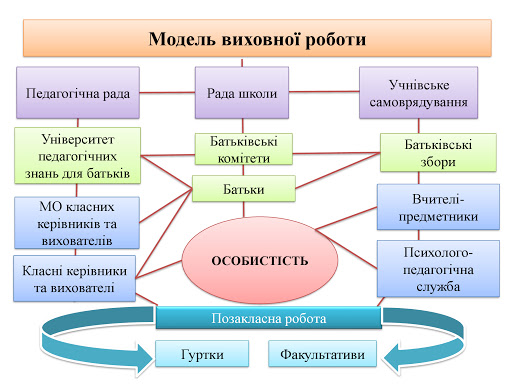 Протягом 2019/2020 навчального року було проведено 5 засідань, на яких активно працювали такі класні керівники:«Класне керівництво: 7 кроків до успіху». Кілька складових успішного класного керівництва. (Касьян С.Л., Коваль І.В., Харченко Л.І., Чонкова Л.С., Ревегук С.В.);Виховання ціннісного ставлення до держави, сімї, людей (Солодлвник Л.М., Марущенко В.В., Ківшик Г.В., Божко-Федюніна В.М.);Феномен професійного(емоційного вигорання) (Єрмакова А.П., Шаблій Л.І., Бурлай О.Г.);Як працювати з батьками учнів (кілька рецептів і практичних порад) (Кондратьєва А.П., Фесенко С.А., Омельяненко Т.В.);Самоосвіта як підвищення компетентності педагога (Хоменко Л.І., Ілляшенко В.В.);Круглий стіл: особливості проведення батьківських зборів (Висоцька Г.І., Гайдабура О.В., Каліберда О.Л.);8 ідей-альтернатив проведення виховних годин (Каліберда О.Л., Шаблій Л.І., Касьян С.Л.).Основні завдання МК класних керівників на 2020/2021 навчальний рік:Підвищувати професійну кваліфікацію вчителів ШМО, використовуючи навчальні семінари, курси підвищення кваліфікації, круглі столи.систематичне вдосконалення рівня професійної майстерності класного керівника;стимулювання до педагогічної творчості та майстерності;впровадження інноваційних педагогічних технологій;орієнтація на потреби учня в освітньому процесі, дитино центризм;активне  використання  сучасних  педагогічних  та  інформаційних  технологій,  спрямованих  на  розвиток  самостійності,  творчості,  активності  дітей;виховання громадянина України, готового до свідомого життєвого вибору, трудової діяльності та громадянської активності.Розвивати пізнавальні інтереси, творчі та інтелектуальні здібності, практичні навички учнів.   Математично-природничий цикл наук, що вміщує математику, фізику, хімію, біологію, географію, астрономію, основи здоров’я, природознавство, формує науковий світогляд молодої людини, побудований на науково доведених фактах, теоріях, явищах природи. Саме в цьому полягає значення математично-природничого циклу, його важливість поряд з іншими дисциплінами.          На початок 2019-2020 навчального року було сплановано роботу МК вчителів природничого циклу, де передбачено орієнтацію на інноваційні технології, інтерактивні методи підготовки й проведення уроків та позакласних заходів. Вчителями  методичної комісії опрацьовано нормативні документи МОН України щодо організації навчально-виховної роботи під час викладання природничих дисциплін.         Науково-методична тема МК вчителів природничо-математичних  дисциплін: «Підвищення професійної компетентності  вчителів природничо-математичних дисциплін   при роботі з учнями на уроках та в позаурочний час». Упродовж  2019-2020  навчального року було проведено 2 засідання методичної комісії, на яких розглядалися заплановані на початку року питання, а саме: Опрацювання листа МОН від 29.10.07  № 1/9-651 Розробка заходів щодо творчого саморозвитку і самореалізації особистості вчителя та учня в умовах модернізації освіти.Підготовка до ІІ етапу Всеукраїнських учнівських олімпіад Організація роботи з обдарованими учнями Впровадження сучасних новітніх технологій – шлях до формування творчої особистості учняІнтерактивні методи навчання на уроках основ здоров´я як умова розвитку життєвих (психосоціальних) навичок учнівГрупова форма організації навчальної діяльності на уроках географії Проведення тижня природничо-математичних дисциплін.З досвіду роботи.  Презентація «Проблемно-орієнтоване навчання на уроках хімії»Математична  підготовка молоді як індикатор готовності суспільства до соціально-економічного розвитку, мобільності особистості в освіті і впровадженні високих технологійПідготовка учнів  ліцею до ІІ етапу конкурсу-захисту науково-дослідницьких робіт та до ІІІ етапу Всеукраїнських  предметних олімпіадЗ досвіду роботи.  Презентація «Використання інноваційних технологій з метою активізації діяльності, розвитку особистості учнів  в умовах нового державного стандарту освіти»З досвіду роботи.  Презентація «Розвиток критичного мислення учнів на уроках математики та інформатики»Підведення підсумків роботи МК у 2019– 2020 н.р.     	Щоразу аналізувались навчально-методичні заходи, що проводились вчителями комісії за звітний період. Під час таких засідань не тільки озвучувались переліки  проведених  уроків чи позакласних заходів, а й обговорювались пропозиції щодо активізації роботи, покращення результативності праці вчителів-природничників.З 04.11 до 11.11 2019 року вчителі методичної комісії брали участь в  осінній сесію «Олімпус» Інституту Розвитку Шкільної Освіти (ІРШО) з математики, біології, хімії, фізики, географії. Інформатики. Також учні школи брали участь участь у Всеукраїнському конкурсі з математики «Кенгуру» для 2-6 класів. Вчителями всіх  предметів природничого спрямування підготовлено учнів до участі  у ІІ  і ІІІ етапах предметних учнівських олімпіад.Розвитку особистості, її вміння реалізовувати в практичній діяльності набуті під час навчання знання сприяє науково-дослідницька діяльність учнів в межах Полтавського  територіального відділення Малої академії наук України та робота у  науковому товаристві учнів  ліцею-інтернату. Вчителями методичної комісії було проведено відповідну роботу з учнями 8-11 класів, 11 з яких взяли  участь у  IІ етапі конкурсу-захисту учнівських науково-дослідницьких робіт МАН.         Вчитель хімії Бурлай О. Г.  презентувала власний педагогічний досвід як учасник Всеукраїнського конкурсу «Вчитель року-2020» у номінації «Хімія», де була визначена  переможцем і нагороджена Дипломом І ступеня відділу освіти, молоді та спорту Гадяцької міської ради, Гадяцької районної організації Профспілки працівників освіти і науки України. Вчитель підготувала необхідні теоретичні та презентаційні матеріали і  20 грудня 2019 року на базі Полтавського обласного інституту післядипломної педагогічної освіти імені М.В. Остроградського взяла участь у  відбірковому етапі ІІ (обласного) туру всеукраїнського конкурсу «Учитель року – 2020». З 11.11 до 16.11.2019 р. в ліцеї-інтернаті проведено тиждень методичної комісії природничо-математичних дисциплін. В рамках тижня проведено такі заходи: Відкритий урок з геометрії на тему:  «Теорема Фалеса » , вчитель Ященко В. В.Відкритий урок  з математики  на тему: « Многокутники та їх властивості», вчитель Кондратьєва  А. П.Відкритий урок з інформатики на тему:  «Загрози, що виникають при роботі в Інтернеті. Засоби браузера, призначені для гарантування безпеки», вчитель Каліберда  О. В.Відкритий урок з  математики на тему:  «Розв'язування вправ на всі дії зі звичайними дробами», вчитель Хоменко  Л. І.Відкритий урок з геометрії  на тему: « Правильні многогранники» , вчитель Кубар Н. Ф.Відкритий урок з географії на тему:  « Добувна промисловість», вчитель                     Фесенко С. А.Відкритий урок з основ здоров'я на тему: « Навички і звички. Вплив звичок на здоров'я. Корисні звички», вчитель Висоцька  Г. І.Виставка вирощених кристалів, вчитель Бурлай О. Г.Інтелектуальна гра з фізики  «Що? Де ? Коли ?», вчитель Зорило А. М.       	Діяльність методичної комісії вчителів здоров’я і естетики у 2019/2020 навчальному році була спрямована на реалізацію державної політики в системі освіти, законів України "Про освіту", "Про загальну середню освіту", інструкційно-методичних рекомендацій Міністерства освіти і науки України щодо вивчення предметів в 2019/2020 навчальному році, виконання державних програм викладання предметів, створення належних сучасних умов для навчання і виховання учнів, підвищення професійної майстерності педагогічних працівників, ефективне використання інтелектуального потенціалу учасників навчально-виховного процесу.Методична робота в МК була спрямована на всебічне підвищення кваліфікації і професійної майстерності кожного вчителя, на розвиток творчого потенціалу педагогічного колективу МК в цілому, а в кінцевому результаті на вдосконалення навчально-виховного процесу, досягнення оптимального рівня освіти, виховання і розвиток конкретних учнів.Робота вчителів була спрямована на виконання встановлених завдань та їх реалізацію через виконання освітніх програм та якісну реалізацію навчально-виховного процесу. Враховуючи аналіз роботи МК за попередній навчальний рік, рівень навчально-виховного процесу, традиції ліцею-інтернату, запити та потреби вчителів, стан навчально-матеріальної бази, а також склад учнів, членами МК було вирішено продовжити працювати над науково-методичної проблемою «Підвищення професійної майстерності вчителів, розвиток особистої культури педагогів, учнів і батьків ліцею-інтернату як шлях до формування здорової фізично та естетично розвиненої особистості готової до повноцінного життя в суспільстві».Працюючи за даною темою, МК ставила перед собою наступні завдання:використання інноваційних форм, методів, прийомів навчання в педагогічній діяльності;вдосконалення роботи з учнями шляхом використання інноваційних технологій;розвиток пізнавальних здібностей учнів;робота з обдарованими дітьми;формування в учнів навичок самоосвіти, творчості і пошуку;здійснення індивідуального підходу і диференціацію навчання.Учителі працювали над пошуком нових ефективних форм проведення групової та індивідуальної роботи.На засіданнях МК були заслухані не всі теми вчителів по самоосвіті-завадив карантин. Протягом 2019/2020 навчального року було проведено 2 засідання, на яких виступали з доповідями такі вчителі:1. Мотрій С.П. на початку навчального року з організаційними питаннями щодо початку навчання.2. Стороженко О.В. з теми: «Формування позитивної мотивації учнів до занять фізичними вправами».3. Торяник О.В. з теми: «Роль народно-сценічного танцю у національно-патріотичному вихованні дітей».     	Згідно графіка, з 21.10 по 25.10.2019 р., було проведено тиждень методичної комісії здоров’я та естетики. У рамках проведення тижня відбулися:виставка дитячих робіт учнів 5-7 класів з образотворчого мистецтваматчева зустріч з волейболу вчителів фізкультури з учнями старших класів. відкритий урок з музичного мистецтва в 4-А класі          - відкритий урок з мистецтва в 9-А класі («Авангардизм. Кубізм»)          - виставка творчих робіт з трудового навчання учнів 5-9 класів          - відкритий урок з фізичної культури в 10-А класі (легкоатлетична естафета)          - відкритий урок з автосправи в 10-А класі («Система охолодження ДВЗ»)         - світський бал старшокласників Основні завдання МК здоров’я та естетики на 2020/2021 навчальний рік:підвищувати професійну кваліфікацію вчителів МК, використовуючи навчальні семінари, вебінари на різних платформах, курси підвищення кваліфікації;вдосконалювати якість викладання предметів циклу здоров’я і естетики шляхом впровадження ІКТ;розвивати пізнавальні інтереси, творчі та інтелектуальні здібності, практичні навички учнів;системно вивчати і оволодівати сучасними методами інноваційних технологій в науково-дослідницькій і проєктній діяльності.Пріоритетним напрямком у вихованні учнів  ліцею-інтернату є всебічний та гармонійний розвиток особистості, яка здатна до саморозвитку, самовиховання і самореалізації у суспільстві, яка керується загальнолюдськими цінностями, глибоко розуміє традиції свого народу та примножує їх. Це людина, у якої багатий внутрішній світ, але таку людину треба виховати.  Колектив вихователів  ліцею-інтернату і працює над реалізацією цієї програми, створюючи умови для становлення особистості дитини, розвитку її здібностей.      Вихователі Гадяцького  наукового ліцею-інтернату, працюючи над проблемою «Формування національно свідомої, здорової, компетентної, соціально-адаптованої,  творчої особистості вихованця з потребою у самореалізації та самовдосконаленні», прагнуть створити у школі атмосферу, в якій кожна дитина відчуватиме себе особистістю, зможе реалізувати власний потенціал, стати повноцінним членом суспільства. Педагоги постійно удосконалюють форми роботи, які сприяють демократизації шкільного життя, гуманізації педагогічного процесу.  Метою виховної роботи з учнями  ліцею є становлення особистості дитини, розвиток її  здібностей, створення умов для самовиявлення в усіх видах діяльності, які сприяють морально-етичному та естетичному розвиткові, опануванню основами здорового способу життя.  Виховна робота в ліцеї-інтернаті проводиться відповідно до чинної нормативно-правової бази, інструктивно-нормативних документів та згідно з виховним планом  навчального закладу, затвердженим педагогічною радою.  Педагогічний колектив, члени  методичної комісії  вихователів намагаються зробити все можливе для формування творчої особистості.  Дійсно, життя сформулювало соціальний запит на виховання творчої особистості, яка зможе творчо мислити, творчо підходити до справи, творчо генерувати ідеї, творчо приймати рішення і потім творчо їх виконувати.      Вихователь  ліцею-інтернату постійно пам’ятає, що він повинен спрямовувати розвиток дитини за напрямами:громадянське виховання;національно-патріотичне виховання;правове виховання;моральне виховання;трудове виховання;художньо-естетичне виховання;родинно-сімейне виховання;екологічне виховання;формування здорового способу життя;превентивне виховання;сприяння творчому розвитку особистості.Згідно з річним планом роботи та відповідно до функціональних обов’язків адміністрація ліцею-інтернату  здійснює постійний контроль за станом виховної роботи.На засіданнях методичної комісії  вихователів у 2019-2020н.р. активну участь у роботі брали :Чорна С.А. Практикум « Формування ціннісних орієнтирів та життєвих компетентностей вихованців» ;Вовк  М.Я. Лекція «Мотивація учнів до навчання»;Чаєвська В.В. Практикум «Ціннісні аспекти здоров’язбережувальної педагогіки»;Будник М.Г. Презентація «Безпека дитини в інтернеті» ;Чайка Н.О. Практикум «Впровадження педагогічного досвіду в роботі вихователя».  	Діяльність методичної комісії  вихователів спрямована на вирішення таких завдань:- створення умов для формування освіченої творчої особистості громадянина, реалізація його природних задатків і можливостей;- використання найбільш раціональних методів і прийомів виховання школярів;- постійне підвищення рівня методичної підготовки вихователів для організації та здійснення навчально-виховного процесу;- обмін досвідом успішної педагогічної діяльності;- виявлення, пропагування та здійснення нових підходів до організації навчання й виховання;- створення умов для самоосвіти вихователів і здійснення керівництва творчою діяльністю педагогів.      	Аналіз роботи за минулий рік показав, що підвищився науково-теоретичний та методичний рівень виховної роботи у закладі, посилилась увага до пошуку ефективних форм і методів виховання.     	Члени  методичної  комісії вихователів протягом року знайомилися з новинками психолого-педагогічної, методичної літератури з проблем, над якими працювали. Поліпшилась організація і проведення виховних заходів у  ліцеї-інтернаті. Про це свідчать проведені  заходи:- «День знань»- «День  народження ліцею-інтернату»- Світський бал для старшокласників-10 класи –  Будник М.Г., Вовк М.Я. - «Новорічне свято»- Конкурсно-розважальна програма «Дівчата чи хлопці» Будник М.Г., Вовк М.Я.- День 4-А і 4-Б класів – Аболіна І.О., Мальцева Т.О., Бездудна В.В.,    Ніколаєнко Л.В. - День 9-А і 9-Б класів –  Ященко В.В., Чорна С.А.- Вечір зустрічі з випускниками- 11клас – Куліш Л.В.,Чайка Н.О.- «Прощавай, Букварику!»-1клас – Білик Л.М., Шешеня А.В.- Бал квітів – 2-А клас – Лобода О.А.- Спортивне свято «Тато, мама і я - спортивна сім’я» -  Жажка Ю.І., Московченко Н.В.- Квест – гра « Книгограй»- 4-Б клас – Бездудна В.В.- Виставка робіт  «Осіння феєрія» -4-Б клас - Ніколаєнко Л.В.- Виховна година «Життя –найдорожчий скарб» -  7-Б клас – Грицан С.О.- Виховна година «Моя родинонько свята!» - 7-Б клас - Сергієнко А.В. - Свято «Планета Земля чекає на захист» -6 клас – Піка Л.О.Результативно та успішно були проведені відкриті самопідготовки: Терешкевич Т.М. -  4-Б клас,  Піка Л.О. – 5 кл., Ніколаєнко Л.В., Вовк М.Я.,Лобода О.А., Жажка Ю.І., Ященко В.В., Грицан С.О. 	Щорічні звіти вихователів про  виховну роботу, систематичне порівняння даних вивчення й аналізу результативності служить основою для висновків про ефективність виховного процесу, допомагає обгрунтовано ставити актуальні завдання виховного процесу, сприяє успішному досягненню мети виховання.Діяльність методичної комісії вчителів іноземних мов у 2019/2020 навчальному році була спрямована на реалізацію державної політики в системі освіти, основних положень Національної доктрини розвитку освіти України у XXI столітті, законів України "Про освіту", "Про загальну середню освіту", основних положень нового Державного стандарту освіти для 5-7 класів та 7-11 класів, інструктивно-методичних рекомендацій Міністерства освіти і науки України щодо вивчення іноземних мов у 2019/2020 навчальному році, виконання державних програм викладання  іноземних мов, створення належних сучасних умов для навчання і виховання учнів, підвищення професійної майстерності педагогічних працівників, ефективне використання інтелектуального потенціалу учасників навчально-виховного процесу.Методична робота  МК – це цілісна, заснована на досягненнях науки, передового педагогічного досвіду, та на конкретному аналізі навчально-виховного процесу система взаємопов’язаних мір, дій і заходів. Вона спрямована на всебічне підвищення кваліфікації і професійної майстерності кожного вчителя, на розвиток творчого потенціалу педагогічного колективу МК в цілому, а в кінцевому результаті на вдосконалення освітнього процесу, досягнення оптимального рівня освіти, виховання і розвиток конкретних учнів.Методична робота вчителів іноземних мов у 2019/2020 навчальному році була спрямована на виконання встановлених завдань та їх реалізацію через виконання освітніх програм та якісну реалізацію навчально-виховного процесу. Враховуючи аналіз роботи МК за 2018/2019 навчальний рік, рівень освітнього процесу, традиції, запити та потреби вчителів, стан навчально-матеріальної бази, а також склад учнів, членами МК було вирішено продовжити роботу над науково-методичної проблемою «Підвищення якості знань учнів на основі впровадження нових стратегій навчання, використання автентичних матеріалів та сучасних навчально-методичних комплексів».Працюючи за даною темою, МК ставило перед собою слідуючи завдання:використання інноваційних форм, методів, прийомів навчання в педагогічній діяльності;вдосконалення роботи з учнями шляхом використання інноваційних технологій;розвиток пізнавальних здібностей учнів;робота з обдарованими дітьми;формування в учнів навичок самоосвіти, творчості і пошуку;здійснення індивідуального підходу і диференціацію навчання.На формування якісно нового педагога налаштована вся система методичної роботи, тобто система взаємозалежних дій та заходів, спрямованих на всебічне підвищення кваліфікації професійної майстерності кожного вчителя. Тому можна визначити, що робота методичного об’єднання займає важливе місце в підвищенні професійної компетентності педагога, бо саме під час засідань МК, навичок самоаналізу своєї діяльності, що сприяє активізації й прискоренню процесу удосконалення педагогічної майстерності вчителя, відбувається педагогічне зростання вчителя.Зросли активність учителів, їх прагнення творчості, вчителі проявляють гарні організаторські здібності; використовують різноманітні форми, прийоми педагогічної техніки, інтерактивні технології, впровадження яких викликають підвищений інтерес в учнів.Учителі працювали над пошуком нових ефективних форм проведення групової та індивідуальної роботи.На засіданнях МК були заслухані всі теми вчителів по самоосвіті. Протягом 2019-2020 навчального року атестацію пройшла вчитель англійської мови Коваль І.В. та за результатами атестації було підтверджено кваліфікаційну категорію «спеціаліст вищої категорії». Спостерігається позитивна динаміка результатів, що вказує на зростання професіоналізму вчителів і вдосконалення педагогічної майстерності. Напрямки роботи МК вчителів іноземних мов:Протягом 2019/2020 навчального року було проведено 5 засідань, на яких виступали з доповідями такі вчителі:Кобрак В.Г. з теми: «Рольова гра як засіб формування комунікативних компетенцій під час навчання іноземної мови».  Треба М.А. з теми: «Рольова гра як засіб формування    комунікативних компетенцій під час навчання іноземної мови».Обого Г.В. з теми: «Розвиток критичного мислення на заняттях з іноземної мови».Амелін М.В. з теми: «Особистісно-орієнтований підхід у навчанні англійської мови». 5.Москалець Н.П. з теми: «Міжпредметні зв’язки як засіб підвищення мотивації». Коваль І.В. з теми: «Використання творчих завдань та ігор під час вивчення іноземної мови».У системі роботи – проведення олімпіад, що сприяють виявленню обдарованих дітей. Переможці шкільних етапів олімпіад беруть участь в обласних олімпіадах. Навчальну діяльність учнів вчителі МК організовують таким чином, щоб вона була засобом їх професійної орієнтації та соціалізації. Саме тому надзвичайно актуальним у роботі є перехід від репродуктивних методів навчання до дослідницьких. Вчителі намагаються захопити учнів роботою науково-дослідного характеру. Деякі роботи є інтегрованими з іншими навчальними дисциплінами. За звітний період збільшилася кількість дітей, які беруть участь у заходах школи, що вимагають певного інтелектуального рівня. Переможців та призерів ІІ та ІІІ етапів Всеукраїнських учнівських олімпіад з іноземних мов, конкурсів підготували:ІІ етапКобрак В.Г., вчитель англійської мови (Юхименко С., 9-А, І місце;  ).Коваль І.В., вчитель англійської мови (Терешкевич О.,10-А, І місце;   Михнюк О., 11-А, І місце).Москалець Н.П., вчитель німецької мови (Михнюк О., 11-А, І місце).ІІІ етапКобрак В.Г., вчитель англійської мови (Юхименко С., 9-А клас, ІІІ місце )Обого Г.В., вчитель англійської мови (учні 2-их класів) –  участь іперемога у віртуальній олімпіаді “Destination Imagination,  Ukraine, ООН, Мала Академія Наук”. Щорічно  учні беруть участь у предметних конкурсах, а саме: у Всеукраїнських конкурсах з англійської мови «Олімпус»  та «Грінвіч», у Всеукраїнському конкурсі з німецької мови «Орлятко».
           З 24  по 29 лютого 2020 року у Гадяцькому обласному науковому ліцеї-інтернаті ІІ-ІІІ ступенів імені Є.П.Кочергіна Полтавської обласної ради  проходив тиждень методичної комісії вчителів іноземних мов.           У понеділок зранку герої німецькомовних ти англомовних творів Гаррі Поттер, Мері Поппінс, Том Сойер та Білосніжка з Гномом зустрічали дітей та дорослих на вході до нашого закладу, віталися іноземними мовами, бажали їм хорошого дня  та пригощали солодощами. На першому уроці книжкові герої завітали до молодших школярів, розповіли про себе, пограли в ігри та поспілкувались іноземними мовами.            Вчителі методичної комісії іноземних мов провели відкриті уроки та показали свою професійну майстерність, а ліцеїсти  продемонстрували рівень володіння іноземними мовами.            І.В.Коваль провела відкритий урок англійської мови в 10-А класі на тему   «Робота. Професії».             В.Г.Кобрак. Відкритий урок англійської мови в 6-А класі на тему «Їжа. Українські страви» .         Г.В.Обого. Відкритий урок англійької мови в 2-А класі на тему «Час розважатися. Наші іграшки».      Н.П.Москалець. Відкритий урок німецької мови в 9-А класі. Тема «Шкільне життя».      М.А.Треба. Відкритий урок німецької мови в 5 класі. Тема «Вільний час».      М.В.Амелін. Відкритий урок англійської мови в 8-Б класі на тему «Природа, погода. Кліматичні умови».         Протягом тижня діти могли ознайомитися з проєктними роботами своїх товаришів на виставці “In the English world” та з німецькомовними країнами на виставці «Тут говорять німецькою».          У рамках тижня були проведені конкурси на краще декламування віршів іноземними мовами,  а також ліцеїсти взяли участь в олімпіаді «На урок».          Тиждень пройшов насичено і цікаво, надихнув ліцеїстів вчити  мови, щоб мати змогу подорожувати по всьому світу і спілкуватися з іноземцями.Основні завдання МК іноземних мов на 2020/2021 навчальний рік:Підвищувати професійну кваліфікацію вчителів ШМК, використовуючи навчальні семінари, курси підвищення кваліфікації, круглі столи.Вдосконалювати якість викладання предметів природничо-математичного циклу шляхом провадження ІКТ.Розвивати пізнавальні інтереси, творчі та інтелектуальні здібності, практичні навички учнів.Поглиблювати знання з ряду предметів (біологія, хімія, фізика), використовуючи курси за вибором,  факультативи.Системно вивчати і оволодівати сучасними методами інноваційних технологій в науково-дослідницькій і проєктній діяльності.Методична комісія вчителів суспільно-гуманітарних дисциплін працювала над реалізацією теми: «Формування ключових і предметних компетентностей учнів шляхом ефективного поєднання традиційних та інноваційних форм організації навчально-пізнавальної діяльності».У 2019-2020 навчальному році методична робота була спрямована на підвищення майстерності і розвиток творчої ініціативи вчителів, впровадження ефективних технологій навчання і виховання; створення умов для формування креативного потенціалу учнів та професійної компетентності педагогів.Протягом навчального року проведено 5 засідань МК вчителів суспільно-гуманітарного циклу, на яких вивчено нормативно-правові та інструктивно-методичні документи щодо організації освітнього процесу, проаналізовано роботу МК та визначено основні завдання, заходи із формування системних знань та умінь учнів.Багато уваги приділяли підготовці до ДПА  та ЗНО, проведенню занять з повторення навчального матеріалу. У період між засіданнями члени МК брали участь у роботі педагогічної та методичної ради ліцею-інтернату, в районних заходах, зональному етапі конкурсу «Учитель року – 2019» з історії (Галушка Н.А.) та зарубіжної літератури (Солодовник Л.М.).Велику увагу приділяють вчителі розвитку творчих здібностей учнів, бо вважають, що у кожній дитині природою закладений певний творчий потенціал. Свідченням цього є досягнення ліцеїстів у роботах секцій МАН, участь та перемоги у Всеукраїнських учнівських олімпіадах та конкурсах.Відповідно до плану був проведений тиждень МК суспільно-гуманітарних дисциплін. Заходи, проведені впродовж тижня, були різноманітні, цікаві, сприяли розвитку творчої активності, пізнання, активної життєвої позиції учнів.Протягом навчального року проведені відкриті уроки:з української мови: «Закріплення вивченого фонетики, графіки, орфоепії та орфографії», 5 кл., учитель Михайліченко В.В.;з української літератури: « М.Стельмах, повість «Гуси-лебеді летять». Символічність образу гусей-лебедів», 7 кл., Ілляшенко В.В.;з української літератури: «І.Котляревський. Соціально-побутова драма «Наталка Полтавка» - перший твір нової української літератури. Сценічне життя драми. Роль пісні у творі», 9 кл. Ківшик Г.В.;з української літератури: «Новела І.Франка «Сойчине крило». Жіноча доля в новітній інтерпретації», 10кл., Касьян С.Л.;з історії України «Походи козаків першої чверті XVII ст. Петро Конашевич-Сагайдачний. Військо Запорозьке і Хотинська війна», 8 кл., Гайдабура О.В.;із всесвітньої історії: «Німеччина в міжвоєнний період», 10 кл., Марущенко В.В.Головним напрямком науково-методичної роботи учителів ліцею-інтернату залишається робота по виявленню й розвитку обдарувань учнів з метою максимального спрямування активності на розв’язання питань творчості, розвитку практичного мислення, набуття навичок науково-дослідної, пошукової та експериментально роботи учнів. Саме з цією метою у закладі освіти створені наукові проєктні групи, це дає можливість учителям та ліцеїстам   разом працювати над розв’язанням технологічних, інженерних, економічних, соціальних та гуманітарних питань за допомогою досліджень та експериментальних розробок.  Одним із пріоритетних завдань сучасного закладу освіти є створення умов, які забезпечують виявлення та  розвиток талановитих дітей. Участь у предметних олімпіадах - яскравий показник ефективної роботи з обдарованою молоддю. У Всеукраїнських предметних олімпіадах з 12 навчальних  предметів взяли участь  257 учнів, зокрема, з української мови і літератури – 28 учнів  7-11 класів, з англійської мови – 20 учнів  8-11 класів, з історії – 22 учні 8-11 класів, з математики – 23 учні 6-11 класів, з біології – 48 учнів 8-11 класів, з фізики – 25 учнів 8-11 класів, з географії – 27  технологій – 24 учні 8-11 кл., з хімії – 22 учнів 7-11 кл., з російської мови та літератури – 5 учнів 9-11 кл., з правознавства – 4 учні 9-11 класів. І місце зайняли  38 учнів, ІІ місце - 40  учнів,  ІІІ місце -  38  учнів. З січня  по лютий 2020 року  проходив   ІІІ етап Всеукраїнських учнівських предметних олімпіад та конкурсів з базових дисциплін,  в якому  взяли участь 28 учнів нашого ліцею-інтернату і отримали  16  призових місць:Наука XXI століття – рухомий, живий процес, який потребує вільного європейського мислення, володіння сучасними технологіями, креативності й відкритості до обміну ідеями та знаннями. Усі ці якості  притаманні   юним дослідникам наукового ліцею-інтернату, які разом зі своїми наставниками-вчителями працюють у 15 секціях:  релігієзнавства та теології, математики, українського народного мистецтва, української літератури, української мови, екології, мистецтвознавства, математичного моделювання, зоології, охорони довкілля та раціонального прородокористування, прикладної математики, Internet-технології та WEB дизайну, інформаційних систем, бази даних та системи штучного інтелекту, психології, комп’ютерні системи та мережі.    У цьому навчальному році на ІІ етап Всеукраїнського конкурсу-захисту науково-дослідницьких робіт  представлено 15 робіт учнів-членів МАН України. Надзвичайно високі результати продемонстрували дослідники у секціях: «Українська література» - Каліберда Аліна ( 10-А клас) – ІІ місце, науковий керівник – Касьян Світлана Леонідівна; «Інформаційні системи, бази даних та системи штучного інтелекту» - Торяник Тетяна (11-А клас) – ІІ місце, науковий керівник – Каліберда Олександр Васильвич;«Українське народне мистецтво» - Вовк Катерина ( 10-А клас) – ІІІ місце, науковий керівник – Ківшик Галина Василівна;«Мистецтвознавство» - Коваль Марія (11-Б клас) – ІІІ місце, науковий керівник – Галушка Наталія Анатоліївна;«Зоологія» - Ярмоленко Марія (10-А клас) – ІІІ місце, науковий керівник – Бурлай Олеся Григорівна.Дядечкіна Анна, учениця 11-А класу, стала учасницею ІІІ Міжнародної науково-практичної конференції «Проблеми кібербезпеки інформаційно-телекомунікаційних систем», науковий керівник – Каліберда Олександр Васильвич.Учні ліцею-інтернату також є учасниками Всеукраїнських олімпіад та Міжнародних конкурсів. Учениця 10 класу Кириленко Єлизавета  стала переможцем Міжнародного конкурсу «Мій рідний край, моя земля очима сучасників» (науковий керівник Хоменко Людмила Іванівна).  Кириленко Єлизавета ввійшла до складу делегації юних краєзнавців Полтавської області і представляла свій проєкт на Всеукраїнській краєзнавчій конференції учнівської молоді у місті Миколаєві з 07 по 11 листопада та на обласній краєзнавчій конференції учнівської молоді «Полтавщина – земля моя свята». Одинець Дар’я, учениця 6-А класу, стала переможцем обласного конкурсу читців «Тарасовими шляхами».  Упродовж лютого-квітня кафедра української мови і літератури Національного університету «Острозька академія» провела Творчий конкурс-2020, у якому взяли участь 72 учні 9–11 класів із 19 регіонів України.   Конкурс мав дві рубрики. Перша «Кажу тобі» передбачала подання власних літературних доробків українською мовою, а для участі в другій «Маю таку думку» потрібно було надіслати художньо-публіцистичне есе на одну з запропонованих тем.За результатами оцінювання у рубриці «Маю таку думку» переможцем Творчого конкурсу-2020 стала учениця 10-А класу нашого ліцею-інтернату Смаль Юлія.      Учні ліцею – інтернату є активними учасниками різних Міжнародних конкурсів, зокрема:Смаль Юлія (10 клас) стала переможцем ІІ етапу конкурсу «FLEX» « Програма обміну майбутніх лідерів на 2020-2021 рік»;33 учні ліцею-інтернату взяли участь у ІІ етапі Міжнародного мовно-літературного конкурсу імені Т.Г.Шевченка ( І м. – 7 учнів, ІІ м.- 9 уч., ІІІ м. –7 учнів);  У ІІ етапі Міжнародного конкурсу з української мови імені Петра Яцика –  115 учнів ( І м.- 9 уч., ІІ м. – 9 уч., ІІІ м. – 9 уч.);  Учні ліцею-інтернату взяли участь: у  Міжнародній грі зі світової літератури «Sunflower» ( Диплом ІІ ст. Всеукраїнського рівня – 1, Диплом ІІІ ст. Всеукраїнського рівня – 4, Диплом І ст. регіонального рівня – 8, Диплом ІІ ст. регіонального рівня – 5, Диплом ІІІ ст. регіонального рівня – 9, Диплом переможця в початковій школі – 54, Диплом переможця на шкільному рівні – 31) ; у Всеукраїнській олімпіаді «Олімпус» ( осіння сесія -2019);у Всеукраїнському конкурсі з німецької мови «Орлятко»;у Всеукраїнській інтернет-олімпіаді «На урок»;  у Всеукраїнській українознавчій грі «Соняшник» ( Диплом ІІІ ст. Всеукраїнського рівня – 2, Диплом І ст. регіонального рівня – 2, Диплом ІІ ст. регіонального рівня – 1, Диплом ІІІ ст. регіонального рівня – 5, Диплом переможця в початковій школі – 36, Диплом переможця на шкільному рівні – 48);  у міських математичних змаганнях імені М.В.Остроградського -  1 учень (Лобода Дмитро – 8 клас – ІІІ місце, учитель Ященко В.В.);у міському конкурсі з Основ здоров’я – 18 учнів (  ІІ м. – 7 уч., ІІІ м. – 5 уч.);у міському конкурсі знавців історії та історичного краєзнавства «Мій Драгоманівський край» -31 учень ( І м. – 3 уч., ІІ м. – 4 уч., ІІІ м. – 5 уч.);у міському конкурсі «Всезнайко з української мови та літературного читання» - 6 учнів (  ІІІ м. – 1 уч.);у міському конкурсі «Всезнайко з математики» - 6 учнів ( ІІ м. – 1 уч., ІІІ м. – 3 уч.).Команда   ліцею-інтернату у складі  Михнюк Ольги, Даніленка Іллі,  Дмитренко Віолетти, Дудника Владислава, Смірнова Ростислава є переможцем обласного турніру юних географів ( учитель Фесенко С.А.) та представляла Полтавську область на Всеукраїнському етапі турніру у місті Вінниці.Destination Imagination – найбільша у світі освітня програма з креативності, започаткована в США. Програма спрямована на підготовку учнів до професійних викликів ХХІ століття, виховання майбутнього покоління інноваторів та лідерів.  Цьогорічна олімпіада креативності американської програми Destination Imagination, яка проводиться за підтримки ООН з питань освіти, науки і культури, Малої Академії наук України під егідою ЮНЕСКО, охоплює більше 30 країн на 6 континентах, понад 150 тисяч учасників щорічно, проходила віртуально. У команді Гадяцького наукового ліцею - інтернату "Семеро козенят" працювали: Кондратьєв Євген, Дудов Давід, Прощенко Вероніка, Обого Александра, Павлюченко Злата, Смірнова Марія, Обого Анна. Тренер команди, вчитель англійської мови Обого Галина Василівна,  доєдналася у жовтні 2019 року до тренерської спільноти DI у м.Києві і з грудня почала працювати з командою. Артефакт, який описували учасники, приніс їм переможне І місце.  Організація наукової діяльності учнів дає їм можливість самостійно і цілеспрямовано здобувати знання, розвиває креативне мислення, вчить життєвій компетентності.Робота з педагогічними працівниками щодо підвищення професійної майстерності здійснюється у відповідності з певною структурою: - індивідуальні, групові, колективні форми роботи; - курси, спецкурси підвищення кваліфікації педагогів; - участь у конкурсах професійної майстерності; - школа молодого спеціаліста, наставництво; - самоосвіта та атестація педагогів; - вивчення, узагальнення та поширення передового педагогічного досвіду; - публікації власних наробок.З метою організації на сучасному рівні роботи з молодими та малодосвідченими вчителями та вихователями, спрямованої на підвищення рівня  їх психолого-педагогічної, загальнокультурної, фахової й методичної підготовки, а також забезпечення якості освіти, що надається у закладі освіти,  працює Школа молодого вчителя та вихователя та затверджено список вчителів-наставників, які надають молодим учителям та вихователям необхідну методичну допомогу з питань організації  і проведення освітньої діяльності з учнями. Велику стимулюючу роль у професійному зростанні педагогічних кадрів відіграє атестація, яка сприяє моральному і матеріальному заохоченню педагогічних працівників, узагальненню та впровадженню досвіду кращих вчителів у практику навчання та виховання учнів.Робота з атестації педагогічних працівників навчального закладу була організована відповідно до Типового положення про атестацію педагогічних працівників, затвердженого наказом Міністерства освіти і науки від 06 жовтня 2010 року №930, зареєстрованого у Міністерстві юстиції 14 грудня 2010 року за №1255/18550 та наказу Міністерства освіти і науки, молоді та спорту України від 20.12.2011 № 1473 «Про затвердження Змін до Типового положення про атестацію педагогічних працівників», зареєстрованого в Міністерстві юстиції України 10 січня 2012 р. за № 14/20327 пройшла атестація педагогічних працівників. У період атестації вчителями на високому рівні були проведені відкриті уроки, відкриті виховні заходи, організована робота щодо вивчення і впровадження прогресивного педагогічного досвіду кращих вчителів.          У минулому навчальному році атестовано керівних кадрів - 3, 12 педпрацівників: 2 - «спеціаліст ІІ кваліфікаційної категорії», 1 - «спеціаліст І кваліфікаційної категорії», 8 – «спеціаліст вищої кваліфікаційної категорії»,  1 – присвоєно педагогічне звання «учитель-методист», 2 - підтверджено педагогічне звання «учитель-методист», 1–«старший учитель».Робота з педагогічними працівниками щодо підвищення професійної майстерності здійснюється у відповідності з певною структурою: - індивідуальні, групові, колективні форми роботи; - курси, спецкурси підвищення кваліфікації педагогів; - участь у конкурсах професійної майстерності; - школа молодого спеціаліста, наставництво; - самоосвіта та атестація педагогів; - вивчення, узагальнення та поширення передового педагогічного досвіду; - публікації власних наробок.Був узагальнений досвід педагогічних працівників:-  учителя української мови та літератури Микитенко І.О. з теми «Методи формування критичного мислення на уроках української мови та літератури»;- учителя початкових класів Омельяненко Т.В. – «Мотивація – ключ до розвитку пізнавального інтересу учнів»;   - учителя музичного мистецтва – «Інструментальне музикування як засіб розвитку музичних здібностей дітей»;-  учителя математики та інформатики  Ященка В.В. - «Розвиток критичного мислення учнів на уроках математики та інформатики»; -  старшого вихователя Кібець С.І.  – «Ефективність та результативність самопідготовки»;-  вихователя Піки Л.О.– «Формування екологічної культури. Гармонізація відносин особистості з природою»;-   вихователя Чорної С.А. «Формування ціннісних орієнтирів та життєвих компетентностей вихованців»;- вихователя Вовк М.Я. «Формування життєвої компетентності старшокласників у процесі виховної роботи»;- вихователя Будник М.Г. «Формування національно-патріотичних якостей підростаючого покоління»;- вихователя Ніколаєнко Л.В. «Колективна творча діяльність як засіб формування всебічно розвиненої особистості»;-  вихователя Московченко Н.В. «Морально-етичне виховання молодших школярів»;-   вихователя Грицан С.О. «Формування моральних цінностей школярів в сучасній українській школі»;- вихователя Сергієнко А.В. «Морально-етичне виховання дітей середнього шкільного віку»;- вихователя Бездудної В.В. «Взаємодія сім’ї та школи у вихованні учнів»;- вихователя Лободи О.А. «Родинне виховання»;- вихователя Жажки Ю.І. «Патріотизм, національна ідея – невід’ємні складові у вихованні підростаючого покоління»;- вихователя Ященка В.В. «Національно-патріотичне виховання».Стимулом для підвищення педагогічної майстерності вчителів є участь у професійних конкурсах, семінарах-практикумах, вебінарах.  У 2019-2020 н.р Солодовник Л.М. ( номінація «Зарубіжна література»), Галушка Н.А. (номінація «Історія»), Бурлай О.Г. ( номінація «Хімія») взяли участь у міському етапі конкурсу  "Учитель року - 2020". Бурлай О.Г. стала переможцем  І етапу  та дипломантом ІІ етапу цього конкурсу. Учителі та вихователі мають власні блоги (Касьян С.Л., Чайка Н.О., Фесенко С.А,, Висоцька Г.І., Торяник С.В., Бурлай О.Г.), публікують авторські матеріали  в мережі Інтернет на сайтах: SUPER. UROK-UA.com., Всеосвіта та Методичному порталі,  про що мають відповідні сертифікати. ( Петрик О.В., Будник М.Г.,  Чайка Н.О., Куліш Л.В., Касьян С.Л., Чаєвська В.В., Хоменко Л.І., Терешкевич Т.М., Солодовник Л.М., Фесенко С.А., Висоцька Г.І.)Учителі та вихователі ліцею –інтернату проходять курс навчання на освітній платформі «Едера»,  мають сертифікати про успішне завершення онлайн-курсу (Коваль І.В., Аболіна І,О.,Чорна С,А.,Чирвон М,О.,Божко-Федюніна В.М., Харченко Л.І., Михайліченко В,В., Шаблій Л.І., Каліберда О.Л., Єрмакова А,П., Чонкова Л,С., Боряк Ю.М., Онацька А.Б., Сіренька Л.А.,Вовк М.Я., Куліш Л.В., Чайка Н.О., Петрик О.В., Чаєвська В,В., Ніколаєнко Л.В., Шешеня А.В., Коновалова О.О., Бездудна В.В., Терешкевич Т.М., Піка Л.О.)Адміністрація, вчителі  та вихователі ліцею-інтернату беруть участь у всіх міських семінарах, науково-практичних конференціях,  вебінарах, коворкінгах,  які проводяться ПОІППО. Спеціалізована освіта наукового спрямування орієнтована на формування в здобувачів освіти загальнолюдських цінностей (морально-етичних і соціально-політичних), а також вимогливості до якості власних досліджень, дисциплінованості та продуктивності в дослідницькій діяльності, відповідальності за результати власних досліджень та їх вплив на життя і здоров’я людей та довкілля, сміливості у відстоюванні власних думок і поглядів, здатності самостійно приймати раціональні рішення й висувати гіпотези, толерантно ставитися до критики, інших поглядів і думок. Виховна робота у Гадяцькому обласному науковому ліцеї-інтернаті ІІ-ІІІ ступенів імені Є.П.Кочергіна Полтавської обласної ради здійснюється відповідно до нормативно–правових документів щодо організації виховної роботи в школі та на основі Програми «Основні орієнтири виховання учнів 1 - 11 класів загальноосвітніх навчальних закладів» Міністерства освіти і науки України за такими напрямками:1. Ціннісне ставлення до себе.2. Ціннісне ставлення до сім'ї, родини, людей.3. Ціннісне ставлення до праці.4. Ціннісне ставлення до природи.5. Ціннісне ставлення до мистецтва.6. Ціннісне ставлення особистості до суспільства і держави.Виховання учнів у сучасному освітньому закладі здійснюється в контексті національної загальнолюдської культури, охоплює весь навчально-виховний процес, ґрунтується на свободі вибору мети життєдіяльності та поєднує інтереси особистості, суспільства, держави і нації. Людська особистість багатогранна і виховати її всебічно розвиненою – першочергове завдання сім’ї, громадськості, школи.В умовах творення української держави особливої актуальності набуває проблема виховання та самовиховання творчої особистості. Демократизація освіти, надання їй державно-національної спрямованості вимагають від вчителів та вихователів створення такої моделі виховання людини, яка  дозволяла б  їй оптимально вирішувати складні питання життя, досягати вирішення поставленої мети. На сучасному етапі класний керівник,  вихователь використовують методи виховання не тільки як засіб подолання негативних тенденцій у розвитку особистості, але і як засіб формування позитивних властивостей і якостей. Використання для виховання і розвитку особистості ідеї особистісно-орієнтованого виховання, яке втілює демократичні, гуманістичні положення, є потребою часу.      	Працюючи над реалізацією Концепції національного виховання,  педагогічний колектив ліцею-інтернату постійно спрямовує  свою  роботу на виховання свідомого громадянина, гуманіста і патріота України.  В школі оформлено куточок державної символіки, де учні  мають змогу ознайомитися з державними символами України – Гербом, Прапором, Гімном. Такі ж куточки є в кожному класі. Вже стало традицією розпочинати  кожен навчальний тиждень виконанням  державного  Гімну  України. Усі інші навчальні і виховні загальношкільні заходи розпочинаються із підняття державного Прапора та виконання Гімну України.  Учителі ліцею-інтернату постійно виховують повагу в учнів до державного Герба, Прапора та Гімну, розвивають  свідомість справжніх громадян і патріотів своєї країни.  В рамках національно – патріотичного виховання в школі проводяться виховні години, бесіди, темами яких є: святкування знаменних дат, ознайомлення з історією рідного краю, звичаями і традиціями українського народу, видатними людьми України тощо.  Керуючись інтересами й потребами дітей, які в навчальному закладі не лише вчаться, а й живуть повноцінним і духовним життям, де відбувається процес підготовки майбутніх активних громадян нашої держави, педагоги школи переконані,  що саме з допомогою  шкільного  самоврядування ми можемо формувати людину із глибоко- усвідомленою життєвою позицією, почуттям національної самосвідомості, яка б змогла розв'язувати як щоденні, так і масштабні завдання, приймати власні рішення.    	Успіх виховного процесу залежить від відносин між учителем і учнем, які мають розвиватися на основі співробітництва і ділового партнерства. Учитель і учень – рівноправні  суб’єкти освітнього процесу.  Працюючи над реалізацією концепції виховної  роботи закладу, педагогічний колектив організовує і проводить різноманітні заходи, що забезпечують  розвиток інтелектуальних, фізичних, естетичних здібностей наших вихованців. У щоденній роботі вихователі та класні керівники  особистим прикладом, словом, різноманітними формами роботи  прагнуть сформувати позитивне ставлення до життя у наших вихованців, створити умови, в яких би діти почувалися емоційно комфортно. Як показує досвід, найефективнішою системою виховання є колективна творча праця. Основним напрямком виховної  роботи школи є не тільки і не скільки набуття учнями певних знань, умінь та уявлень, а, насамперед, загальний духовний і фізичний розвиток особистості, складовими якого є творчі здібності, морально-естетичне вдосконалення, гуманістична світоглядна позиція, повага до національної культури.   	Для реалізації цього завдання  відбуваються  загальношкільні та класні заходи. Наприклад, щопонеділка у школі звучить радіогазета «Інтер», підготовлена учнями 7 – 11 класів. У ній вихованці розповідають про життя школи за попередній тиждень, роблять аналіз добрих справ, вітають іменинників, повідомляють про плани на наступний тиждень. А у кожному класі окремо проводяться хвилини  інформування, на яких діти обговорюють події, що сталися у районі, області, в Україні та світі. Разом із вихователями вони готуються до різноманітних виховних заходів: бесід, виховних годин, круглих столів, усних журналів, анкети думок, годин спілкування, семінарів.     	У початковій школі традиційними є родинні свята, конкурси «Тато, мама, я – спортивна сім’я». Такі заходи допомагають не лише згуртуванню учнівського колективу, а і розкривають дитячі душі, сприяють зближенню дітей та дорослих. 	Дирекція закладу освіти дбає про різнобічний розвиток  школярів. З цією метою у  школі створені і діють гуртки спортивного та художньо-естетичного напрямків:  циркового мистецтва, східних єдиноборств, футболу, настільного тенісу, боксу, інструментального ансамблю, хореографії, мовні гуртки (російської, англійської та німецької мов), естрадної пісні, гурток плавання.Формуванню високих естетичних смаків, загальної культури учнів сприяє атмосфера творчої співпраці, яка панує між дорослими та дітьми під час процесу підготовки до культурно - масових  заходів,  що проводяться і на рівні класів, і на загальношкільному рівні. Під керівництвом педагога-організатора школи Ірини Миколаївни Москаленко відбувається  підготовка та проведення всіх загальношкільних заходів:  свята початку нового навчального року - Дня Знань, 23 вересня – День народження  школи-інтернату,світський бал для старшокласників, свято до Дня працівників освіти, світський бал старшокласників, присвячений славному земляку І.П.Котляревському, урок-реквієм «Чорна сповідь моєї Вітчизни» до Дня пам’яті жертв Голодомору, свято Миколая, новорічна казка «Аліса з Мобіляндії»,  День святого Валентина, свято Масляної, презентації 4-х та 9-х класів, свято Букварика, свято Останнього дзвоника, випускний бал.   	Традиційними є концертно-театралізовані дійства до Дня Святого Миколая та Нового року. Учні 1-11 класів отримують солодкі подарунки до цих свят. Новорічні вистави відбулися у п’ять потоків, і щоразу це було неповторне видовище. Діти-сироти та діти, позбавлені батьківського піклування отримали солодкі подарунки від Діда Мороза. З метою формування національно-патріотичної свідомості учнів у кожному навчальному кабінеті створено куточок державної символіки. В рамках національно-патріотичного виховання в школі були організовані понеділок з вишиванкою та жовто-блакитна середа; діюча фотовиставка «З Україною у серці»; вихованці школи-інтернату учасники параду вишиванок «Вишиванка – твій генетичний код». Учні ліцею-інтернату лауреати другого та третього ступенів ІІІ Всеукраїнського (ХV Всекримського) конкурсу учнівської та студентської творчості імені Марії Фішер-Слиж «Змагаймось за нове життя!», присвяченого Лесі Українці 1. Рябченко Діана Олександрівна – 10-А кл. (ІІІ м.) номінація «Декламація» 2. Ярмоленко Марія Cергіївна –  10-А кл. (І м.) номінація «Декламація3. Одинець Дар’я  Вадимівна – 6-А кл. (ІІ м.) номінація «Декламація» 4. Ушкаленко Євгенія Олександрівна – 3-А кл. (ІІІ м.) номінація «Декламація»     5. Журавльова Аміна Ігорівна – 3-А кл. (І м.) номінація «Декламація» 6. Білоус Матвій Вікторовичу – 3-А кл. (І  м.) номінація «Декламація» 4083904252Учні школи та педагогічні працівники брали активну участь у міських заходах різного спрямування та отримали гарні результати і відгуки:спортивного: змагання з футболу, баскетболу, шашок та шахів, міні-футболу, волейболу;естетичного: відвідування історико-краєзнавчого музею, різноманітні конкурси художньо-дитячої творчості;профорієнтаційного: дні відкритих дверей різних навчальних закладів.З метою популяризації інтелектуальних ігор, як засобу виховання і організації дозвілля школярів, формування інтелектуальної еліти школи, виховання всебічно розвиненої особистості, підтримки обдарованих дітей, розвитку їх творчих здібностей, команда учнів ліцею-інтернату фіналісти гри «Що? Де? Коли?» серед учнів міських шкіл на приз Гадяцького міського голови «Сова мудрості».  З метою виховання самосвідомості майбутнього громадянина України,  забезпечення повноцінного всебічного розвитку школяра, розумового, естетичного, фізичного виховання, розвитку природних здібностей учнів, задоволення освітніх запитів, враховуючи сучасні вимоги до виховного процесу  у школі створена система творчого розвитку учнів у  школі-інтернаті організовано роботу гуртків, спортивних секцій.Для розвитку художньо-естетичного виховання у ліцеї-інтернаті у 2019-2020 н.р. працюють гуртки, де  задіяно – 360 учнів: мовні гуртки (російської, німецької мов) – керівники Москалець Н.П., Солодовник Л.М.; лауреати обласних, Всеукраїнських конкурсів та фестивалей: інструментальний ансамбль «Інтервал» - керівник  Близнюк В.І., танцювальний ансамбль «Натхнення» - керівник Пройдак Ю.В.,  танцювальний ансамбль «Радість» - керівник Торяник О.В., гурток естрадної пісні - керівники Олешко О.О., Кащенко І.О., гурток журналістики – Торяник О.В.Учасники танцювального ансамблю «Радість», переможці VІ Всеукраїнського фестивалю-конкурсу народної хореографії імені Павла Вірського (ІІІ м.), VІІІ Всеукраїнський фестиваль-конкурс хореографічного мистецтва «РАДЕЯ» (м. Камянець-Подільський),  Міжнародний дистанційний фестиваль-конкурс талантів «Харків талант фест-2020» (Гран-прі).1. Лобода Надія Олександрівна – 10-А кл. 2. Худяк Артем Сергійович – 11-А кл. 3. Рябченко Діана Олександрівна – 10-А кл. 4. Репецький  Олексій Костянтинович – 10-А кл. 5. Небесня Людмила Русланівна – 9-А кл. 6. Суворов Андрій Олександрович – 9-А кл.7. Деркач Альона Володимирівна – 10-А кл. 8. Пенц Артем Сергійович – 10-А кл. 9. Ткаченко Катерина Юріївна – 10-А кл. 10. Козуб Владислав Сергійович – 10-А кл. 11. Юхно Влада Павлівна – 10-А кл. 12. Паскар Денис Вікторович  – 7-Б кл. 13. Мильченко Марія – 10-Б кл.14. Ярмоленко Марія Сергіївна – 10-А кл.Становлення гармонійно розвиненої особистості неможливе без фізичного виховання, тому цій роботі приділяється значна увага. У ліцеї-інтернаті працюють спортивні гуртки та секції: футбол - керівники Шийка В.М., Іщенко О.В.; циркова студія – керівник Черничка П.М., секція східних єдиноборств «Мутокукай» - керівник Кожушко С.О., гурток плавання – керівники Козаченко В.С., Іщенко О.В.; секція боксу – керівник Уніжонний А.П., фітнес – керівник Субота С.С.163 учні  відвідують спортивні гуртки та секції.
     Гравці футбольного клубу «Інтер», зайняли І місце у 26 відкритому турнірі з фут залу серед юнаків 2006-2007 р. н., присвяченого пам’яті дитячого тренера А.О. Слободинюка м. Охтирка.Черкаський Дмитро Юрійович - 8-Б кл.Лобода Дмитро Олександрович  - 8 -Б кл. Бондаренко Валентин Олександрович -  8-А кл. Назаренко Ян Сергійович -  8-Б кл. Кусайло Ярослав Олександрович - 6-Б кл. Тютюнник Ростислав Олександрович - 8-Б кл. Мотренко Денис Геннадійович - 8-А кл. Дудов Іван Олегович -  6-Б кл. Кудінов Валентин Ігорович - 6-Б кл. Учасники секції східних єдиноборств «Мутокукай» зайняли І і ІІ місце у змаганнях з боротьби дзюдо на першість міста Полтави та  Всеукраїнському турнірі-фестивалі з бойового мистецтва «Дракон» по правилам рукопашного бою:Ісаєнко Олександр Володимирович – 4-А кл. Остапенко Богдан Олександрович – 3-А кл. Невмиваці Артему Миколайович – 4-Б кл. Ниценко Станіслав Сергійович – 3-А кл.Гумбатов Тамерлан Аділ-огли – 3-Б кл. Болгов Віталій Павлович – 3-Б кл.Радченко Артур Володимирович – 3-Б кл.Гончаренко Віктор Володимировичу – 4-А кл.Огілько Дмитро Анатолійович – 4-А кл.  Кобрак Ярослав Олександрович – 6-А кл.  Киричко Артем Юрійович – 9-А кл.  Кобрак Дмитро Олександрович – 1 кл. Вихованки стали лауреатами першого, другого та третього ступенів обласного конкурсу декоративно-прикладного мистецтва «Розмай дитячих мрій» серед вихованців інтернатних закладів1. Торяник Тетяна Михайлівна – 11-А кл. (І м.)  2.  Юхно Влада Павлівна – 10-А кл. (І м.) 3. Куришко Ніна Русланівна – 9-Б кл. (ІІІ м.) Вихованці  навчального закладу  активні учасники щорічної  Всеукраїнській  акції  з  благоустрою  «За  чисте  довкілля».	Психологом школи Перетятько І.В. проводиться діагностична робота, корекційно-розвивальні заняття, індивідуальні та групові консультації для учнів і батьків, профілактично-просвітницькі заходи, профорієнтаційна діагностика серед учнів 9-11-х класів. Виховна робота в гуртожитку Гадяцького обласного наукового ліцею-інтернату проводиться згідно з річними  планами роботи вихователів і  спрямована на реалізацію Законів України «Про освіту».   	Специфікою виховної роботи навчального закладу є те, що певна частина учнів  проживає в гуртожитку і тому створення для мешканців комфортних житлово-побутових умов, умов для успішної реалізації їх творчих здібностей є одним  із пріоритетних напрямів роботи.    	Гуртожиток ліцею є комфортним і затишним для ліцеїстів, у ньому створені умови для задоволення потреб у вільному спілкуванні, занятті улюбленою справою, фізичному розвитку, корисному та змістовному відпочинку. Організація життєдіяльності учнів у гуртожитку має величезний виховний потенціал. Допомога вихованцям, організація відпочинку, занять улюбленою справою, самообслуговування в побуті, дотримання норм особистої гігієни – важливе завдання, що постає перед педагогічним колективом ліцею-інтернату гуртожитку.Основними формами виховної роботи в гуртожитку є організаційна (групова; індивідуальна), пізнавальна (вікторини, диспути, конкурси) та моральна (літературно-музичні вечори). Вихователі проводять виховну роботу, роботу по дотриманню санітарно-гігієнічних умов.   Старший вихователь  гуртожитку контролює  роботу наявності матеріальної бази, забезпечує належність і контролює  недоліки житлово-побутових умов, а також організовує роботу по дозвіллю учнів.   Головним керуючим центром самоврядування в гуртожитку є його актив, який був обраний на початку нового навчального року на загальних зборах мешканців гуртожитку.   На засіданнях розглядаються такі питання: поведінка учнів, які проживають у гуртожитку; організація культурно-масових заходів; питання озеленення гуртожитку; конкурс «Краща кімната»; санітарно-гігієнічні умови; рейди та підсумки перевірок; привітання мешканців з Днем народження і багато інших питань.    Культурно-масовий сектор допомагає організувати дозвілля та розширювати кругозір учнів. Проводяться вечори відпочинку з іграми, конкурсами,  такі як: «Вечір знайомств»,  «Коса – дівоча краса», «День іменинника», «Конкурс інсценізованої казки», «Конкурс інсценізованої пісні».Проводяться бесіди, лекції,  на різні теми: «Культура мовлення в  гуртожитку та громадських місцях», «Будьте добрими та чуйними»,  «Лишити добру пам’ять – людська святиня», «Зберегти природу – зберегти людство», «Мама і тато– єдина підтримка», «Який птах, таке й гніздо», «Що означає слово гуртожиток», «Поважай  своїх співмешканців, буде повага й до тебе», «Як утримувати кімнату у зразковому стані».   Редколегією випускаються стінні газети: новорічна газета, до 8 березня, 1 квітня, куточки поверхів, оформляються листівки для привітання  з Днем народження мешканців гуртожитку.Санітарно-побутовий сектор очолює роботу по побутових  питаннях, збереженню майна, економії води, тепла, електроенергії. З метою підтримання санітарного порядку призначаються чергові по гуртожитку та на поверхах, проводяться санітарні рейди.  Проводяться бесіди: «Обов’язки чергового та сумлінне їх виконання», «Культура поведінки», «Як дотримуватись правил особистої гігієни в умовах гуртожитку». У гуртожитку проводиться змагання на «Кращу кімнату». Підсумки цього огляду проводяться щотижня, а в кінці навчального року визначається «Краща кімната року». Спортивно-масовий сектор організовує змагання з волейболу (заняття 2 рази на тиждень у спортивному залі ліцею та на спортивному майданчику), футболу, тенісу, шахів і шашок. Гуртожиток оснащений стіннівками, стендами: внутрішній розпорядок в гуртожитку, привітання з Днем народження, санітарний стан кімнат з оцінками. Є куточок відпочинку та дозвілля учнів. Особливі зусилля вихователі у своїй роботі надають питанням виховання в учнів доброти, чуйності, високої моралі, милосердя, охайності. Виховні методи спрямовані на формування мовної культури, прищеплення поваги до прав і свобод людини і громадянина України, розвиток моральних почуттів, формування людини теоретично і практично підготовленими до самостійного життя. Отже, першочерговим завданням в гуртожитку є формування дружного колективу, а це – довготривалий і складний процес, котрий здійснюється через повсякденну роботу. Відомий педагог В.О. Сухомлинський зазначав: «Колектив – це дуже чутливий інструмент, який творить музику виховання, необхідну для впливу на душу кожного вихованця. Творіть тільки тоді, коли цей інструмент настроєно».Виходячи  з цього,  у 2020-2021 навчальному році заклад освіти продовжить роботу над педагогічною темою «Формування й розвиток високоінтелектуальної, свідомої особистості з громадянською позицією, готовою до конкурентного вибору свого місця в житті». Пріоритетними напрямами наукової роботи Гадяцького обласного наукового ліцею-інтернату ім. Є. П. Кочергіна є  створення єдиного інформаційного простору для розвитку й підтримки творчих та наукових обдаровань учнівської молоді, упровадження інноваційних технологій навчання й розвитку дітей, об'єднання зусиль адміністрації та педагогічного колективу  ліцею-інтернату з метою створення оптимальних умов для розвитку й реалізації науково-творчої обдарованості. Перспективу подальшого розвитку закладу  вбачаємо у  формуванні нового освітнього простору ліцею на основі впровадження STEAM-освіти.Перспективи розвитку Гадяцького наукового ліцею-інтернату суголосні завданням, визначеним Положенням про науковий ліцей та науковий ліцей-інтернат:підготовка майбутнього вченого, особистості, здатної до інноваційної діяльності, прийняття системних рішень, зокрема в критичних ситуаціях;провадження освітньої діяльності на основі підходів дослідно-орієнтованого навчання, спрямованої на залучення та підготовку учнівської молоді до наукової і науково-технічної діяльності;забезпечення здобуття учнями (вихованцями) освіти відповідно до Державного стандарту загальної середньої освіти та стандарту спеціалізованої освіти наукового спрямування, зокрема завдяки системній роботі з використання завдань та досліджень високого рівня складності (олімпіадних, турнірних, проєктно-конкурсних тощо);забезпечення поглибленого вивчення профільних предметів та набуття компетентностей, необхідних для подальшої наукової і науково-технічної діяльності;  навчання на засадах загальнонаціональних цінностей, формування громадянської позиції, власної гідності, патріотичного виховання, академічної доброчесності;пошук і відбір для навчання обдарованих дітей, які виявляють здібності до навчально-дослідницької, дослідницько-експериментальної, наукової,  конструкторської, винахідницької, пошукової діяльності;розроблення та впровадження нових освітніх технологій і форм організації освітнього процесу;налагодження співпраці із закладами вищої освіти та науковими установами;залучення діячів науки, працівників підприємств, установ, організацій, представників професійних асоціацій відповідно до профілю ліцею-інтернату до освітнього процесу, керівництва проєктними групами учнів;здійснення подальшої модернізації комп’ютерної техніки, її ефективного використання з метою впровадження в освітній процес інформаційно-комунікаційних технологій, системи тестового оцінювання знань, автоматизації управління;забезпечення широкого доступу до сучасних інформаційних ресурсів через організацію та проведення Інтернет-семінарів, відкритих діалогів, використання інформаційно-комунікаційних технологій для створення та застосування електронних презентацій, дидактичних матеріалів та підготовки домашніх завдань;удосконалення системи аналізу, узагальнення та поширення перспективного педагогічного досвіду та педагогічних інновацій шляхом впровадження інформаційних та телекомунікаційних технологій;реалізація принципу безперервності між допрофільною підготовкою учнів основної школи та профільним навчанням у старшій школі;забезпечення своєчасного та повного виконання заходів щодо підготовки та організованого проведення державної підсумкової атестації та зовнішнього незалежного оцінювання навчальних досягнень випускників ліцею-інтернату;здійснення організаційно-методичних заходів щодо впровадження Концепції  виховної діяльності навчальних закладів Полтавської області на 2015-2020 роки, приділивши особливу увагу військово-патріотичному вихованню;формування здоров'язбережувальної компетентності педагогів, учнів та їх батьків, збагачення духовного потенціалу учнівської молоді, подальший розвиток фізичної культури і спорту;удосконалення діяльності психологічної служби через урізноманітнення форм психологічного супроводу впровадження нових Державних стандартів початкової, базової та повної загальної середньої освіти.Класи Класи Навчальний рікНавчальний рікНавчальний рікНавчальний рікНавчальний рікКласи Класи 2015-20162016-20172017-20182018-20192019-2020Усього класів2020202020Усього учнів4995154964664721-4 класи1 класи33575249361-4 класи2 класи52315651501-4 класи3 класи47513356531-4 класи4 класи57485028561-4 класиУсього класів777771-4 класиУсього учнів1891871911841955-9 класи5 класи40584645285-9 класи6 класи54386044475-9 класи7 класи44563352475-9 класи8 класи58435030485-9 класи9 класи56574345305-9 класиУсього класів1010101095-9 класиУсього учнів25225223221620010-11 класи10 класи364332374010-11 класи11 класи223341293710-11 класиУсього класів3333410-11 класиУсього учнів5876736677№з/пНавчальний рікУсього педагогівВік педагогів Вік педагогів Вік педагогів Вік педагогів Вік педагогів Вік педагогів №з/пНавчальний рікУсього педагогівДо 30 років31-40 років41-50 років51-55 роківПонад 55 роківІз них пенсіонерів 12015-2016831420251212522016-2017841717271112332017-2018831620241112542018-2019831620221411752019-20208320172014127№з/пНавчальний рікУсього педагогівСтаж  педагогів Стаж  педагогів Стаж  педагогів Стаж  педагогів №з/пНавчальний рікУсього педагогівДо 3  років3 -10 років10-20 роківПонад 20 років12015-201683611204622016-201784711204632017-201883711194642018-201983715184352019-2020837141943№№з/п Навчальний рікКількість педпрацівників№№з/п Навчальний рікКількість педпрацівниківВища (спеціаліс.магістр)Вища (спеціаліс.магістр)Незакінчена вища(бакалавр)Незакінчена вища(бакалавр)Середня спеціальна(молодший спеціаліст)Середня спеціальна(молодший спеціаліст)Навчаються заочноНавчаються заочно№№з/п Навчальний рікКількість педпрацівниківчол%чол%чол%чол%12015-2016837387,911,2910,822016-2017847285,711,191113,132017-2018837387,911,2910,842018-2019837185,511,21113,352019-2020836983,122,4101222,4№з/пНавчальний рікКількість педпрацівників Кваліфікаційний рівень   Кваліфікаційний рівень   Кваліфікаційний рівень   Кваліфікаційний рівень  №з/пНавчальний рікКількість педпрацівниківВища категоріяІ категоріяІІ категоріяСпеціаліст12015-2016833513112422016-2017843913102232017-2018834012102142018-2019834011112152019-20208340111220№ п/пСоціальний статус дітейНавчальний рік Навчальний рік Навчальний рік № п/пСоціальний статус дітей2017-20182018-20192019-2020Всього учнів 4964664721Сироти5442ДПБП3423Діти-інваліди9754Діти-чорнобильці6765Діти учасників бойових дій1616176Діти, з числа внутрішньо переміщених осіб91397Багатодітні5552468Діти матерів-одиночок5457529Напівсироти26232310Малозабезпечені765639№Навчальний рікЗагальна кількістьПродовжили навчання в 10-х кл.-  ліцею-інтернату Продовжили навчання в 10-х кл інших закладів освіти   Навчаються в ПТУНавчаються в коледжах,ліцеях12017-20184228(66,6%)311022018-20194428 (63,6%)2-1432019-202030   29(96,6%)--1№з/пРезультати атестаціїНавчальний рікНавчальний рікНавчальний рікНавчальний рікНавчальний рік№з/пРезультати атестації2015-20162016-20172017-20182018-20192019-20201Усього педагогічних працівників83848383832Підлягають атестації13141715233Атестовано13141715234Керівні кадри-1-3-5Вища кваліфікаційна категорія67139115Встановлено 231135Підтверджено4412886І кваліфікаційна категорія33-166Встановлено 31--66Підтверджено-2-1-7ІІ кваліфікаційна категорія4-2247Встановлено 4-2247Підтверджено-----8Учитель-методист223318Встановлено 1111-8Підтверджено112219Старший учитель1131-9Встановлено 1----9Підтверджено-131-10Спеціаліст-21-210Встановлено -----10Підтверджено-21-211Провідний бібліотекар-1---12Вихователь -методист--2-212Встановлено -----12Підтверджено--2-2Навчальний рікПОІППОТематичні курси  Курси НУШВсьоговчителів2017-201819-2212018-201939-2412019-20201445                       245                       261КласК-сть учнів у класі  Високий    рівень Достатній     рівень Низький рівеньЯкісний показник3-А2371073,9%3-Б2781688,8%4-А281612100%4-Б2771270,4%5 26121285,7% 6-А2771581,5%6-Б195657,9%7-А283942,8%7-Б191952,6%8-А254744%8-Б2281081,8%9-А174870,6%9-Б131976,9%10-А28141292,8%10-Б123675%11-А2031590%11-Б17611100%Навчальний рікПохвальні листиПохвальні грамотиСрібні медаліЗолоті медалі2017-2018945462018-20199415332019-20201091315№ за/пПІБ учняКласПредметМісцеПІБ вчителя1.Михнюк Ольга Іванівна11-АУкраїнська мова та література  ІІІРевегук Світлана Володимирівна2.Рой Діна Олександрівна9-АУкраїнська мова та література  ІІІРевегук Світлана Володимирівна3.Краснолуцький Віталій Вікторович9-ББіологія  ІІІПарака Валентина Миколаївна4.Ярмоленко Марія Сергіївна10-АБіологія  ІІІПарака Валентина Миколаївна5.Дудник Владислав Романович11-ББіологія  ІІВисоцька Ганна Іванівна6.Смірнов Ростислав Євгенійович9-БІсторія ІІІГайдабура Олег Вікторович7.Юхименко Станіслав Романович9-ААнглійська мова ІІІКобрак Валентина Григорівна8.Юхименко Станіслав Романович9-А Правознавство  ІІІГалушка Наталія Анатоліївна8.Криштопа Ілля Олександрович8-А Географія ІІІФесенко Сергій Андрійович10.Смірнов Ростислав Євгенійович9-БГеографіяІІІФесенко Сергій Андрійович11.Кириленко Єлизавета Олександрівна10-АГеографіяІІІФесенко Сергій Андрійович12.Даніленко Ілля Ігорович11-АГеографіяІІФесенко Сергій Андрійович13.Юхименко Станіслав Романович9-А Російська мова та літератураІІІСолодовник Любов Михайлівна14.Одинець Дар’я Вадимівна6-АМіжнародний конкурс знавців української мови імені Петра Яцика (ІІІ етап)ІІРевегук Світлана Володимирівна15.Михнюк Ольга Іванівна11-АМіжнародний конкурс знавців української мови імені Петра Яцика (ІІІ етап)ІІРевегук Світлана Володимирівна16.Гончаренко Софія Євгенівна5Міжнародний мовно-літературний конкурс учнівської та студентської молоді імені Тараса Шевченка (ІІІ етап)ІІКасьян Світлана Леонідівна№№№Прізвище, ім’я, по батьковіПрізвище, ім’я, по батьковіПрізвище, ім’я, по батьковіКлас Клас Базова дисциплінаТема роботиПІБ наукового керівника, місце роботи, посада,званняСекція: Українське народне мистецтвоСекція: Українське народне мистецтвоСекція: Українське народне мистецтвоСекція: Українське народне мистецтвоСекція: Українське народне мистецтвоСекція: Українське народне мистецтвоСекція: Українське народне мистецтвоСекція: Українське народне мистецтвоСекція: Українське народне мистецтвоСекція: Українське народне мистецтвоСекція: Українське народне мистецтво11Вовк Катерина ОлександрівнаВовк Катерина ОлександрівнаВовк Катерина Олександрівна101010Українська мова та література   Основні мотиви української народної символікиКівшик Галина Василівна, вчитель української мови та літератури, спеціаліст вищої кваліфікаційної категорії Секція: Українська література Секція: Українська література Секція: Українська література Секція: Українська література Секція: Українська література Секція: Українська література Секція: Українська література Секція: Українська література Секція: Українська література Секція: Українська література Секція: Українська література22Каліберда Аліна ОлександрівнаКаліберда Аліна ОлександрівнаКаліберда Аліна Олександрівна101010Українська мова та література Художнє осмислення ролі митця й мистецтва в суспільстві у творах Л.Костенко та І.Жиленко Касьян Світлана Леонідівна, вчитель української мови та літератури, спеціаліст вищої кваліфікаційної категорії, старший учительСекція: Українське народне мистецтвоСекція: Українське народне мистецтвоСекція: Українське народне мистецтвоСекція: Українське народне мистецтвоСекція: Українське народне мистецтвоСекція: Українське народне мистецтвоСекція: Українське народне мистецтвоСекція: Українське народне мистецтвоСекція: Українське народне мистецтвоСекція: Українське народне мистецтвоСекція: Українське народне мистецтво33Чирвон Анна СергіївнаЧирвон Анна СергіївнаЧирвон Анна Сергіївна111111 Історія України Дослідження впливу медіа-грамотності на підсвідомість людиниКаліберда Олександр Васильович, вчитель інформатики, спеціаліст вищої кваліфікаційної категоріїСекція: МистецтвознавствоСекція: МистецтвознавствоСекція: МистецтвознавствоСекція: МистецтвознавствоСекція: МистецтвознавствоСекція: МистецтвознавствоСекція: МистецтвознавствоСекція: МистецтвознавствоСекція: МистецтвознавствоСекція: МистецтвознавствоСекція: Мистецтвознавство44 Коваль Марія Олександрівна Коваль Марія Олександрівна Коваль Марія Олександрівна111111Українська мова та література     Мистецтво мозаїки: від давнини до сьогоденняГалушка Наталія анатоліївна, вчитель історії, спеціаліст вищої кваліфікаційної категорії,  учитель-методистСекція: Охорона довкілля та раціональне природокористуванняСекція: Охорона довкілля та раціональне природокористуванняСекція: Охорона довкілля та раціональне природокористуванняСекція: Охорона довкілля та раціональне природокористуванняСекція: Охорона довкілля та раціональне природокористуванняСекція: Охорона довкілля та раціональне природокористуванняСекція: Охорона довкілля та раціональне природокористуванняСекція: Охорона довкілля та раціональне природокористуванняСекція: Охорона довкілля та раціональне природокористуванняСекція: Охорона довкілля та раціональне природокористуванняСекція: Охорона довкілля та раціональне природокористування5 Михнюк Ольга Іванівна Михнюк Ольга Іванівна Михнюк Ольга Іванівна111111 Англійська мова  Англійська мова    Забруднення навколишнього середовища газовими свердловинами на  ГадяччиніХоменко Людмила Іванівна, вчитель математики та інформатики, спеціаліст першої кваліфікаційної категорії Секція: ЕкологіяСекція: ЕкологіяСекція: ЕкологіяСекція: ЕкологіяСекція: ЕкологіяСекція: ЕкологіяСекція: ЕкологіяСекція: ЕкологіяСекція: ЕкологіяСекція: ЕкологіяСекція: Екологія6Кириленко Єлизавета ОлександрівнаКириленко Єлизавета ОлександрівнаКириленко Єлизавета Олександрівна101010 Українська мова та література   Українська мова та література   Дослідження екологічного стану річок Псел і Грунь у Гадяцькому районіХоменко Людмила Іванівна, вчитель математики та інформатики, спеціаліст першої кваліфікаційної категоріїСекція: ЗоологіяСекція: ЗоологіяСекція: ЗоологіяСекція: ЗоологіяСекція: ЗоологіяСекція: ЗоологіяСекція: ЗоологіяСекція: ЗоологіяСекція: ЗоологіяСекція: ЗоологіяСекція: Зоологія77Ярмоленко Марія СергіївнаЯрмоленко Марія СергіївнаЯрмоленко Марія Сергіївна101010Біологія   Наслідки впливу харчових добавок на симбіотичний організм «молочного гриба»Бурлай Олеся Григорівна, вчитель хімії та біології, спеціаліст вищої кваліфікаційної категоріїСекція: Прикладна математикаСекція: Прикладна математикаСекція: Прикладна математикаСекція: Прикладна математикаСекція: Прикладна математикаСекція: Прикладна математикаСекція: Прикладна математикаСекція: Прикладна математикаСекція: Прикладна математикаСекція: Прикладна математикаСекція: Прикладна математика88Цімоха Каріна ОлександрівнаЦімоха Каріна ОлександрівнаЦімоха Каріна Олександрівна101010Математика       Дослідження теорії ігор та її розвиткуКаліберда Олександр Васильович, вчитель інформатики, спеціаліст вищої кваліфікаційної категорії   Секція: Теологія, релігієзнавство та історія релігії Секція: Теологія, релігієзнавство та історія релігії Секція: Теологія, релігієзнавство та історія релігії Секція: Теологія, релігієзнавство та історія релігії Секція: Теологія, релігієзнавство та історія релігії Секція: Теологія, релігієзнавство та історія релігії Секція: Теологія, релігієзнавство та історія релігії Секція: Теологія, релігієзнавство та історія релігії Секція: Теологія, релігієзнавство та історія релігії Секція: Теологія, релігієзнавство та історія релігії Секція: Теологія, релігієзнавство та історія релігії99Дудник Владислав РомановичДудник Владислав РомановичДудник Владислав Романович111111Історія УкраїниСвяте Письмо та Священне Передання: проблематика в богослов’ї православ’я та протестантизму Галушка Наталія Анатоліївна, вчитель історії, спеціаліст вищої кваліфікаційної категорії, учитель-методистСекція: Комп’ютерні системи та мережі Секція: Комп’ютерні системи та мережі Секція: Комп’ютерні системи та мережі Секція: Комп’ютерні системи та мережі Секція: Комп’ютерні системи та мережі Секція: Комп’ютерні системи та мережі Секція: Комп’ютерні системи та мережі Секція: Комп’ютерні системи та мережі Секція: Комп’ютерні системи та мережі Секція: Комп’ютерні системи та мережі Секція: Комп’ютерні системи та мережі 1010Голубенко Анна ЮріївнаГолубенко Анна ЮріївнаГолубенко Анна Юріївна111111Математика  Інтернет-комунікації в маркетингуКаліберда Олександр Васильович, вчитель інформатики, спеціаліст вищої кваліфікаційної категоріїСекція: Internet-технології та WEB дизайнСекція: Internet-технології та WEB дизайнСекція: Internet-технології та WEB дизайнСекція: Internet-технології та WEB дизайнСекція: Internet-технології та WEB дизайнСекція: Internet-технології та WEB дизайнСекція: Internet-технології та WEB дизайнСекція: Internet-технології та WEB дизайнСекція: Internet-технології та WEB дизайнСекція: Internet-технології та WEB дизайнСекція: Internet-технології та WEB дизайн1111Корицький Едуард РуслановичКорицький Едуард РуслановичКорицький Едуард Русланович101010Математика    Застосування WEB дизайну як одного із головних напрямків розвитку Інтернет-технологій Каліберда Олександр Васильович, вчитель інформатики, спеціаліст вищої кваліфікаційної категоріїСекція: Інформаційні системи, бази даних та системи штучного інтелектуСекція: Інформаційні системи, бази даних та системи штучного інтелектуСекція: Інформаційні системи, бази даних та системи штучного інтелектуСекція: Інформаційні системи, бази даних та системи штучного інтелектуСекція: Інформаційні системи, бази даних та системи штучного інтелектуСекція: Інформаційні системи, бази даних та системи штучного інтелектуСекція: Інформаційні системи, бази даних та системи штучного інтелектуСекція: Інформаційні системи, бази даних та системи штучного інтелектуСекція: Інформаційні системи, бази даних та системи штучного інтелектуСекція: Інформаційні системи, бази даних та системи штучного інтелектуСекція: Інформаційні системи, бази даних та системи штучного інтелекту1212Торяник Тетяна МихайлівнаТоряник Тетяна МихайлівнаТоряник Тетяна Михайлівна111111Математика Застосування чат-ботівКаліберда Олександр Васильович, вчитель інформатики, спеціаліст вищої кваліфікаційної категоріїСекція: МатематикаСекція: МатематикаСекція: МатематикаСекція: МатематикаСекція: МатематикаСекція: МатематикаСекція: МатематикаСекція: МатематикаСекція: МатематикаСекція: МатематикаСекція: Математика1313Ткаченко Катерина ЮріївнаТкаченко Катерина ЮріївнаТкаченко Катерина Юріївна101010МатематикаЗастосування векторного методу про розв’язуванні задач з геометріїКондартьєва Аліна Пантелеймонівна, вчитель математики, спеціаліст першої кваліфікаційної категоріїСекція: Математичне моделюванняСекція: Математичне моделюванняСекція: Математичне моделюванняСекція: Математичне моделюванняСекція: Математичне моделюванняСекція: Математичне моделюванняСекція: Математичне моделюванняСекція: Математичне моделюванняСекція: Математичне моделюванняСекція: Математичне моделюванняСекція: Математичне моделювання1414Худяк Артем СергійовичХудяк Артем СергійовичХудяк Артем Сергійович111111МатематикаПоказникова функція як математична модель реальних процесівКубар Наталія Федорівна, вчитель математики, спеціаліст вищої кваліфікаційної категорії, учитель-методистСекція: Українська моваСекція: Українська моваСекція: Українська моваСекція: Українська моваСекція: Українська моваСекція: Українська моваСекція: Українська моваСекція: Українська моваСекція: Українська моваСекція: Українська моваСекція: Українська мова1515Смаль Юлія МиколаївнаСмаль Юлія МиколаївнаСмаль Юлія Миколаївна101010Українська мова та література  Порушення літературної норми: соціолінгвістичний аспект(на матеріалі сучасного українського пісенного дискурсу)Коновалова Олена Олександрівна, вихователь, спеціаліст